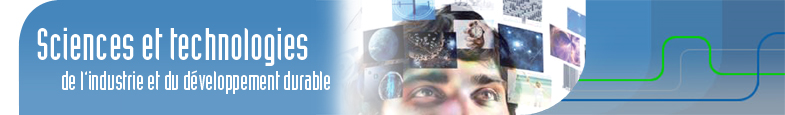 Déploiement d’une interface de communication webModule SIN42 : PLATINE SYSTEME EMBARQUE FOX BOARD G20Durée : 6hObjectifs à atteindre : Faire évoluer un système communicant par liaison série RS232 pour qu’il communique via un serveur Web embarqué ou concevoir une centrale de mesure utilisant des capteurs analogiques ou numériques (bus 1 fils) munie d’une interface de communication web et d’une base de données pour le stockage des mesures.Niveau des connaissances envisageable : Bac STI - BTSPré requis : 	Connaissance du système d’exploitation linux en mode terminal (Debian ou Ubuntu)Connaissance des protocoles TCP/IPConnaissance de l’utilisation d’une liaison série asynchrone RS232Connaissance de langages de programmation (C, php,..)Connaissance de la manipulation de données de bases de données relationnelles en  langage SQL Systèmes mis en œuvre : Carte système embarqué FOX Board G20 de chez ACMESystem 
(FOX Board G20 combo box 185€ chez le fabricant  http://www.acmesystems.it/ ou  Pack de développement "FOX BOARD G20" chez lextronic  http://www.lextronic.fr/produit.php?id=6427)Modem/routeur (livebox, neufbox, …) ou routeur.Logiciels utilisés : 	VMware + Linux ubuntuSous windows : Putty + WinSCP + notepad++ (freewares)Outils mobilisés, le cas échéant :	Oscilloscope numérique (Tektronix...), multimètre.Webographie :http://www.acmesystems.it/http://www.acmesystems.it/foxg20/doku.phphttp://www.lextronic.fr/P6389-platine-fox-board-g20.html http://domotique.benchi.fr/robotique/fox-board-g20/premier-pas-avec-la-foxboard-g20/http://domotique.benchi.fr/tag/fox-board/http://www.yoannsculo.fr/tag/g20/Bibliographie :  	GNU/Linux Magazine HS N°51 – DÉCEMBRE 2010/JANVIER 2011	Le livre blanc des systèmes embarqués
	http://download.microsoft.com/documents/France/windows/2009/Livre_blanc_Embarque.pdfAuteur : Marc Silanus – Académie d’Aix-Marseille – Révision 01/12/2011La platine FOX Board G20La platine "FOX Board G20" est un système embarqué avec un OS  Linux, construite autour d’un processeur ARM9™ AT91SAM9G20 cadencé à 400 MHz d'Atmel™.Elle est composée d'une platine support avec étage de régulation multiple (2 x 3,3 V / 1,8 V / 1 V) sur laquelle est insérée le module CPU « NETUS G20 » (lequel intègre le processeur AT91SAM9G20).La platine support fourni :un connecteur d'alimentation, un connecteur Ethernet (Base 10/100), 2 ports USB 2.0 host, un port client sur mini USB, une pile de sauvegarde pour horloge RTC, un bouton-poussoir libre d'utilisation, un emplacement pour afficheurs uOLED intelligents de "4D Systems",un connecteur mâle au pas de 2,54 mm pour le raccordement du port série "console/Debug"une zone de prototypage rapide disposant de ports série, ports d’entrées/sorties parallèle, I2C/SPI, convertisseurs A/N, PWM, …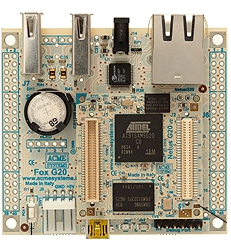 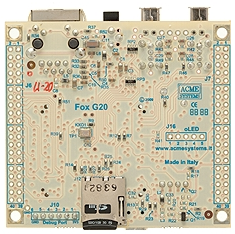 Détail des connexions disponibles :  http://foxg20old.acmesystems.it/doku.php?id=hw:foxg20pinout ConnexionWiki du fabricant  : http://foxg20old.acmesystems.it/doku.php?id=tutorial:gettingstarted Après environ 20 secondes, le système est opérationnel et il est possible de s’y connecter par le réseau au moyen d’une connexion ssh, à condition de connaitre l’adresse IP de la carte.Sous linux (ubuntu)Sous WindowsWiki du fabricant  : http://foxg20old.acmesystems.it/doku.php?id=tutorial:ssh_access Trouvez l’adresse IP de la carte FOX Board G20Wiki du fabricant  : http://foxg20old.acmesystems.it/doku.php?id=tutorial:howtodiscovertheipaddress Par défaut, la carte est configurée en adressage automatique. Elle attend donc qu’un serveur DHCP lui attribut ses paramètres TCP/IP. Pour trouver l’adresse IP qui lui a été attribuée, vous pouvez utiliser le port debug ou un logiciel de scan d’adresses IP (ipscan.exe par exemple).Port debugLogiciel ipscanConnexion au site web embarquéWiki du fabricant  : http://foxg20old.acmesystems.it/doku.php?id=tutorial:web_access Transfert de fichiersWiki du fabricant : http://foxg20old.acmesystems.it/doku.php?id=tutorial:scp_access Réglage de la date et de l’heureAu premier démarrage de la FOX Board G20, il est peu probable que la date et l’heure soit correcte.La commande date permet de consulter ou de régler la date et l’heure sur un système linux. Pour modifier la date et l’heure :Pour fixer la date et l’heure matérielle (RTC) à l’heure internationale de référence :La commande hwclock interroge et positionne l'horloge matérielle RTC.La fonction systohc (system to hardware clock) indique que l’on souhaite régler l'horloge matérielle à l'heure courante du système.L’option utc indique que l'horloge RTC est conservée au format universel UTC.L'heure UTC (Universal Time Coordinated), en français Temps Universel Coordonné, est l'heure de référence internationale. Elle correspond à l'heure GMT (Greenwich Mean Time). 
Lorsqu'il est 0 heure UTC, il est minuit à Greenwich (Angleterre), sur le méridien de longitude zéro.Pour fixer la date et l’heure matérielle (RTC) à l’heure locale :Créer une nouvelle carte microSDWiki du fabricant  : http://foxg20old.acmesystems.it/doku.php?id=dev:bootable-microsd La carte microSD contient deux partitions :kernel : partition FAT16 qui contient le noyau linux (Version 2.6.35.4 mars 2011).uImage : fichier binaire du noyau téléchargeable ici :
http://foxg20.acmesystems.it/download/microsd_20100922/uImage rootfs : partition ext4 qui contient le système de fichier linux.Ensemble des dossiers et fichiers de l’arborescence du système de fichier de linux.
Archive téléchargeable ici :
http://foxg20.acmesystems.it/download/microsd_20100922/rootfs.tar.bz2 Préparer la carte microSDEn général, les cartes microSD sont constituées d’une seule partition principale formatée en FAT16. Il nous faudra donc détruire cette partition et en créer deux nouvelles conformément à l’architecture décrite ci-dessus.Identification du périphériqueLes supports de stockage de masses sont identifiés dans le dossier /dev par des noms plus ou moins explicites indiquant la nature de leur connexion. Ainsi, un disque dur IDE s’appelle hda pour le premier, hdb pour le second, etc…un disque dur SCSI ou USB ou SATA s’appelle sda pour premier, sdb, etc …Si vous ne possédez qu’un disque dur SATA ou SCSI, une clé USB est donc identifiée sous le nom sdb.Les partitions contenues dans un périphérique de stockage de masse est représentée par son numéro d’ordre. Ainsi, la première partition de sda s’appelle sda1, la seconde sda2, …Une clé USB ne dispose en générale que d’une seule partition. Dans les mêmes conditions que ci-dessus, elle s’appellera donc sdb1. Insérez la microSD dans un adaptateur USB / microSD et insérez-le dans un port USB de l’hôte (machine virtuelle active sinon, c’est l’OS de l’hôte qui va la montée et non la VM).Exécutez la commande : La commande fdisk –l permet de lister les périphériques de stockage de masse. Elle affiche aussi leur partitionnement et leurs tailles ainsi que celles des partitions.Partitionnement et formatage Commençons par «démonter» la microSD, c’est-à-dire la déconnecter du système de fichier : Détruisons le partitionnement existant sur sdb : Créons les deux partitions sur sdb : fat16 de 32Mo et le reste en ext4. Il ne reste plus qu’a formater les deux partitions. La première en FAT16 nommée kernel :La seconde en ext4 nommée rootfs :Retirez l’adaptateur USB/microSD, puis après quelques secondes, rebranchez-le. Les deux partitions nouvellement créées seront automatiquement montées dans le dossier /media./media/kernel/media/rootfsCopie du noyau et du système de fichierTéléchargez le noyau linux et l’archive du système de fichier :kernel : http://foxg20.acmesystems.it/download/microsd_20100922/uImagerootfs : http://foxg20.acmesystems.it/download/microsd_20100922/rootfs.tar.bz2Copiez ensuite le fichier uImage dans la partition kernel.Décompactez l’archive du système de fichiers et copiez le contenu dans la partition rootfs. Finalisation de la microSD Synchroniser les données en mémoire et sur la microSDDémontage des partitionsRetirez l’adaptateur USB/microSD, puis retirez la carte microSD de l’adaptateur. Insérez la carte microSD dans la FOX Board G20 et démarrez-la.Le serveur web embarquéLe serveur web embarqué de la FOX Board G20 est un serveur Lighttpd (http://www.lighttpd.net/). Ce serveur présente, entre autre, l’avantage d’être bien plus léger qu’un serveur Apache. Les fichiers du site web embarqué sont situés dans le dossier /var/www.Par défaut, ce dossier contient la page d’accueil index.html. HTMLCréez une page de test HTML sur votre ordinateur et transférez-la dans le dossier du serveur web embarqué. Testez l’affichage de la page dans un navigateur.PHPPHP pour Lighttpd est installé par défaut sur la FOX Board G20. Créez une page de test PHP sur votre ordinateur et transférez-la dans le dossier du serveur embarqué. Testez l’affichage de la page.SQLITELe serveur de base  de données (SGBD) de la carte FOX Board G20 est SQLITE. Il n’est pas installé par défaut. Pour l’installer et permettre sa prise ne charge par PHP, suivez les instructions suivantes :La dernière commande permet de redémarrer le serveur web afin qu’il puisse gérer les accès au serveur de bases de données SQLITE3.Malheureusement, SQLITE3 ne dispose pas d’interface graphique de gestion comme PhpMyAdmin pour MySQL. Il faudra donc apprendre à utiliser l’interface en lignes de commandes.Créez une nouvelle base de données basetest à l’aide de l’instruction sqlite3, créez une table test et insérez-y des données. Affichez le contenu de la table :PHP/SQLITEComme pour interfacer PHP et MySQL (vue dans le module SIN413), on utilisera l’extension PDO (PHP Data Objects).Créez une page de test SQLITE avec PHP sur votre ordinateur et transférez-la dans le dossier du serveur embarqué. Testez l’affichage de la page.Programmer en CPremier programmeNous commencerons par le traditionnel « helloword » :Pour compiler le programme, on utilise le compilateur gcc disponible dans système.Le fichier helloword.c est enregistré ici dans /root.Exécutez le programme :Remarque : l’exécution se fait partir du dossier courant (./). Sil fichier à exécuter est hors du dossier courant, on saisit le chemin d’accès ( /root/helloword ).Interfacer SQLITE et CLes opérations sur les bases de données sont effectuées soit directement par l’utilisateur au moyen de la console sqlite3, soit au moyen d’un programme (en C, Python, script Shell, …).Pour interfacer le gestionnaire de base de données SQLITE et le langage C, il faut inclure dans la libraire libsqlite3-dev qui donne accès aux structures, fonctions et constantes permettant les opérations sur les bases de données :sqlite3_stmt : Structure qui permet de préparer l’accès aux tablessqlite3_open() : Ouvrir une base de donnéessqlite3_exec() : Exécuter une requête  (première méthode)sqlite3_prepare_v2() : Exécuter une requête  (deuxième méthode)sqlite3_column_count() : Nombre de colonnes de la tablesqlite3_column_name() : Nom des colonnes de la tablesqlite3_column_text() : Valeurs d’un enregistrementSQLITE_ROW : Constante indiquant la présence de donnée dans la ligneSQLITE_DONE : Fin de la tableConsultez la documentation officielle de SQLITE : http://www.sqlite.org/cintro.htmlInstallez la librairie libsqlite3-dev :Saisissez le programme suivant qui ajoute deux lignes à la table test créée précédemment. Compilez-le et exécutez-le.Pour le compiler, il faut prPréciser au compilateur gcc d’utiliser la librairie libsqlite3-dev :lProgrammer en PythonPython est un langage de programmation à typage dynamique qui à été développé en 1989 par Guido Van Rossum et de nombreux bénévoles.Python fait partie des langages de script alors que Java, C++ et C sont des langages qui nécessitent une compilation. Les langages de script sont plus rapides au développement que les autres. Les programmes comportent moins de lignes (environ 50 % de moins), par contre leur vitesse d'exécution est plus lente. De plus, la place mémoire prise par ses langages lors de l'exécution d'un programme est plus grande qu'en C/C++.Python est installé par défaut sur la FOX Board G20.Consultez la documentation officielle : http://docs.python.org/Premier programme en PythonNous commencerons par le traditionnel « helloword » :Exécutez le programme :Interfacer SQLITE et PythonCréez une base de données basecron :Cette table contient deux champs :num : entier, clé primaire et auto-incrémentédate : de type date, enregistre la date et l'heure de la création de l'enregistrementLe script suivant enregistre la date et l'heure de son exécution dans la table tablecron de la base de données basecron :Remarque : Comparez avec le même programme C page 16.Exécuter une tâche à intervalle régulier : CRONCron est un service de linux utilisé pour programmer des tâches devant être exécutées à un moment précis. Les actions et leurs périodicités sont indiquées dans le fichier crontab. Pour ouvrir et modifier crontab:La syntaxe est la suivante :Chaque ligne du fichier correspond à une commande que l'on veut voir exécutée régulièrement.	Remarque : la commande sera exécutée dans le dossier personnel de l’utilisateur, ici root.Nous allons utiliser cron pour enregistrer des données à intervalle régulier dans une table. La base de données doit donc être préalablement créée. Nous utiliserons basecron définie dans la partie précédente.Remarque : Le champ date enregistrera la date et l’heure système sous le format suivant : aaaa-mm-jj hh:mm:ss. Il est donc nécessaire de régler la date et l’heure du système conformément à la partie 3 « Réglage de la date et de l’heure ».Le programme en C suivant ajoute les lignes à la table :Compilez et exécutez le programme. Vérifiez le contenu de la table. Une ligne a dû être ajoutée.Rendez la tâche répétitive :Remarque : le fichier crontab s’ouvre dans l’éditeur de texte nano installé par défaut dans la FOX Board G20 et qui est courant sous linux. Pour enregistrer les modifications : Ctrl + OPour quitter : Ctrl + XAprès quelques minutes, consultez la table :L’exécution de la tâche définie dans le fichier crontab se fait de manière silencieuse, on dit couramment « en tâche de fond ». Ceci illustre bien le caractère multi-tâche de l’OS linux.Utilisation des liaisons sériesWiki du fabricant  : http://foxg20.acmesystems.it/doku.php?id=tutorial:serial_portLa FOX Board G20 dispose de plusieurs ports séries :Le fabricant propose un module de connexion aux ports séries (Daisy RS232 module et Daisy adapter). Consultez le site du fabricant à l’adresse suivante :http://foxg20.acmesystems.it/doku.php?id=daisy:daisy9_rs232En ligne de commande (shell)Sous Linux, chaque port série est représenté par un fichier de périphérique situé dans le dossier /dev.Connectez les lignes RX et TX du port COM4 (ttyS5) et COM3 (ttyS4) entre elles et testez l’envoi et la réception de caractères à partir du terminal (ouvrez deux terminaux simultanément) :En langage CDans un programme en C, on ouvre ces fichiers comme n'importe quel autre fichier grâce à la fonction open() :Une fois que le port est ouvert, on peut y lire et y écrire des caractères au moyen des fonctions read() et write().Mais auparavant, il faut configurer les paramètres de la liaison. Ils répondent à la norme POSIX et sont regroupés dans une structure nommée termios définie dans le fichier termios.h qu'il faut  inclure. Ce fichier est situé dans /usr/include et /usr/include/bits.Cette structure comporte les champs suivants Consultez la documentation de termios pour plus d’informations (en français, sous licence GPL, traduite par Christophe Blaess (ccb@club-internet.fr)) :http://www.linux-kheops.com/doc/man/manfr/man-html-0.9/man3/termios.3.htmlEcrire des données : ecrireSerialPort.cLire des données : lireSerialPort.cCompilez et exécutez ces deux programmes dans des terminaux différents après avoir connecter entre eux les ports ttyS4 et ttyS5 comme au paragraphe précédant.Vérifiez que les données sont bien transmises d’un port à l’autre.En PythonPour transmettre des caractères sur le port ttyS5:Pour recevoir des caractères sur le port ttyS4 :Connectez les ports ttyS4 et ttyS5 entre eux et testez les programmes dans deux terminaux simultanément. Encore une fois, constatez la compacité des programmes en Python par rapport à ceux en C.En PHPIl peut s’avérer intéressant de pouvoir disposer d’une interface web capable d’intervenir sur un système physique (commande de la rotation ou du zoom d’une caméra IP motorisée, modifications des paramètres réseau d’un système communicant, transmission d’une chaine de caractères à afficher sur un afficheur industriel, …). Plusieurs solutions techniques sont alors envisageables : les CGI (Common Gateway Interface), qui sont des programmes écrit en C/C++, Python, Perl, … et exécutés sur le serveur. Ils peuvent renvoyer du contenu HTML au client et agir directement sur le système hôte hébergeant le serveur (configuration, liaisons séries, parallèles, …). Les langages web dynamiques (php, asp, aspx) qui sont des langages de script interprétés via un serveur http. Ils peuvent aussi fonctionner localement comme n’importe quel langage interprété et ainsi agir sur le système hôte.Attention : L’utilisateur par défaut du serveur web (lighttpd) est www-data. Jusqu’à présent, lorsque nous exécutions un programme écrit en C ou en Python, l’utilisateur était root. Un coup d’œil sur le contenu du dossier /dev nous indique que le propriétaire des ports séries est root et le groupe est dialout.Par conséquent, un script PHP exécuter à partir d’un navigateur web ne sera pas autorisé à accéder aux ports séries puisqu’il sera exécuté par www-data. Il faut donc soit modifier les droits d’accès au ports pour permettre à tous de lire ou d’écrire, ce qui peut représenter un problème de sécurité, soit intégrer l’utilisateur www-data dans le groupe dialout afin qu’il puisse bénéficier des droits qui lui sont accordés, puis redémarrer le serveur : /etc/init.d/lighttpd restartPour transmettre des caractères sur le port ttyS4 :Le CGIUn script CGI (Common Gateway Interface) est un programme exécuté sur le serveur web (« côté serveur ») et capable de générer du code HTML qui sera transmis au navigateur.Ce programme peut être écrit en divers langages compilés ou interprétés comme par exemple le C/C++, le Perl, le Python, …Nous traiterons ici uniquement le C et le Python au travers de quelques exemples simples.Activer le CGI sur le serveur web lighttpdLa configuration du serveur web lighttpd se trouve dans le dossier /etc/lighttp.On y trouve :lighttpd.conf : fichier de configuration à partir duquel les directives sont chargées.conf-available : dossier qui contient les fichiers de configuration des différents modules.conf-enabled : dossier qui contient des liens vers les modules disponibles pour les activer.Pour activer les modules, on utilise la commande lighty-enable-mod :Cette commande a pour action de créer un lien nommé 10-cgi.conf  dans /etc/lighttpd/conf-enabled qui pointe sur le fichier du même nom dans /etc/lighttpd/conf-available.Editez ce fichier et modifiez la directive HTTP["$url"] comme suit :Cette directive indique au serveur le chemin des interpréteurs des langages utilisés. Enregistrez les modifications et redémarrez le serveur avec la commande suivante : Il est à noter que comme tous les services de linux qui doivent démarrer au démarrage du système, l’exécutable lighttpd se trouve dans le dossier /etc/init.dLes scripts CGI doivent être localisés dans un dossier bien précis sur le serveur : cgi-bin. Créez ce dossier à la racine du site, c’est-à-dire dans /var/wwwPremier test en CSaisissez le programme suivant et enregistrez le sous le nom test.c dans le dossier cgi-bin.Compilez le programme et donnez comme extension au fichier de sortie .cgiTestez le programme dans un navigateur :Premier test en PythonSaisissez le programme suivant et enregistrez le sous le nom test.py dans le dossier cgi-bin.Rendez le exécutable :Testez le programme dans un navigateur :Utilisez les ports GPIOWiki du fabricant : http://foxg20old.acmesystems.it/doku.php?id=hw:foxg20pinout  Le CPU AT91SM9G20 utilisé sur la FOX Board G20 dispose de 3 ports appelés A, B et C avec 32 bits chacun. Tous les bits ne sont pas disponibles sur les connecteurs de la carte et certains sont multiplexés avec d’autres types de liaisons comme des ports série, I2C, SPI, convertisseur A/N, USB, ….L’utilisateur dispose de 28 lignes GPIO sur les deux connecteurs J6 et J7 de la carte :Gérer les lignes GPIO à l’aide de l'interface sysfs en ligne de commandesWiki du fabricant  : http://foxg20old.acmesystems.it/doku.php?id=tutorial:gpio Sysfs est un système de fichiers virtuel introduit par le noyau Linux 2.6. Sysfs permet d'exporter depuis le noyau vers l'utilisateur des informations sur les périphériques du système et leurs pilotes.Ainsi, la gestion des I/O se fait par le biais de simples fichiers situés dans /sys/class/gpio.Le fichier export permet d’exporter une ligne GPIO identifiée par son Id :Le dossier gpio84 contient, entre autre, le fichier de direction et le fichier de valeur de la broche GPIO :Exemple : Commander une led sur J7.3 (82)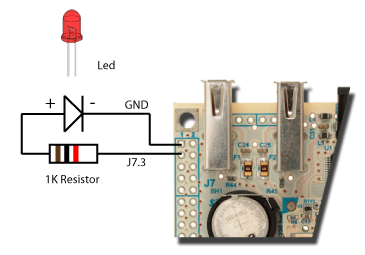 Disposez une LED comme indiquez sur le schéma suivant : Gérer les lignes GPIO à l’aide de l'interface sysfs en CComme on l’a vu précédemment, l’utilisation des ports GPIO est liée à l’accès à plusieurs fichiers. Les fonctions fopen(), fwrite(), fread() et fclose() sont donc nécessaires pour mener à bien cette tâche. Yoann Sculo, ingénieur en informatique et système embarqué, a développé une petite bibliothèque de fonction permettant de simplifier la programmation des GPIO.http://www.yoannsculo.fr/utiliser-gpio-en-c-sur-la-foxboard-g20/Gérer les lignes GPIO à l’aide de l'interface sysfs en PHPL’intérêt d’un serveur web embarqué est de pouvoir piloter ou interroger un système à distance. Pour cela, l’interface web est sans doute la solution la plus pratique pour l’utilisateur (pas de logiciel supplémentaire à installer).Tout comme en C, l’accès au système de fichier virtuel va se faire grâce aux fonctions PHP de gestions des fichiers. Cependant, nous devons nous conserver à l’esprit que l’utilisateur par défaut du serveur web est www-data et qu’il n’a aucun droit par défaut sur les fichiers export, direction et value.Il faudra donc prendre soin de créer le système de fichiers virtuels en mode super utilisateur (root) et modifier leur permissions afin que www-data (ou n’importe qui) puisse y avoir un accès complet.Le système de fichier virtuel ainsi créé existe tant qu’il n’a pas été détruit par root ou tant que la carte reste sous tension. En effet, lors du redémarrage de celle-ci, tous les gpio créés disparaissent. Une solution à ce problème consiste à créer un script shell de définition des GPIO utilisés qui sera exécuté lors du démarrage de la carte :Afin de pouvoir exécuter ce script au démarrage de la carte, il faut le rendre exécutable puis le déplacer dans le dossier /etc/init.d qui regroupe tous les programmes qui peuvent être exécutés au démarrage et créer un lien vers le dossier /etc/rc2.d qui indique au système de démarrage les programmes à exécuter en fonction du niveau 2 d'exécution de Linux.Les niveaux d’exécution (runlevel)  sont au nombre de 7. Ils définissent l’ordre dans lequel les programmes démarrent :0 : sert pour l'arrêt du système (commande init 0)1 : programmes du mode mono utilisateur 2 : programmes du mode multi utilisateurs et réseau sans NFS (partage de fichier)3 : programmes du mode multi utilisateurs et réseau4 : ne sert pas5 : programmes de démarrage de l'environnement graphique (proposer un environnement)6 : sert pour rebooter le système Le niveau par défaut dans une distribution Debian est le niveau 2.Le script précédent est nommé DefGpio.sh (sh pour shell) est est situé dans le dossier /root.Procédons à un redémarrage de la carte : coupez son alimentation et rebranchez-la.Vérifions que le dossier gpio82 a bien été créé et que les fichiers direction et value ont bien les bonnes permissions : Il ne reste plus qu’à écrire le script PHP qui va allumer ou éteindre la LED :Utilisation des convertisseurs analogique/numériqueWiki du fabricant : http://foxg20old.acmesystems.it/doku.php?id=contributes:antoniogalea:at91_adcLa FOX Board G20 dispose de 4 lignes de conversion analogique/numérique d’une résolution de 10 bits directement issues de l’architecture du processeur AT91-SAM9G20 qui équipe la carte.Malheureusement, le noyau linux adapté par le fabricant  et installé sur la microSD d’origine n’intègre pas le pilote des convertisseurs A/N. Il va donc falloir les installer préalablement à leur utilisation.Ceci fait, les lignes A/N, apparaîtront comme un simple ensemble de fichiers dans Sysfs. Comme pour les lignes GPIO, il suffira de venir lire le fichier correspondant à une ligne A/N qui contiendra une valeur numérique comprise entre 0 et 1023 pour une tension comprise entre 0 V et 3,3 V.Téléchargement, compilation et installation du driverCette opération doit être effectuée sous linux obligatoirement. En effet, le driver adapté pour le processeur AT91-SAM9G20 par Antonio Galea (contributeur au projet FoxG20) doit être compilé pour ce processeur.Vous pouvez télécharger le résultat ici : http://silanus.fr/sin/linux/at91_adc.koSinon téléchargez l’archive du driver : http://foxg20old.acmesystems.it/lib/exe/fetch.php?media=contributes:antoniogalea:at91_adc_driver-20100518_0821.tgz Copiez-la et décompressez-la dans votre dossier personnel :Pour le compiler, il nous faut les sources de la dernière version stable du noyau linux : http://www.kernel.org/pub/linux/kernel/v2.6/linux-2.6.35.4.tar.bz2 Ce noyau linux est écrit pour une architecture PC. Il faut donc l’adapter à une architecture ARM en utilisant le patch du fabricant. Pour cela, il nous faut installer le programme patch, télécharger le patch du fabricant :Téléchargez les fichiers nécessaires à la compilation :Compilez le noyau de linux :Compilez le driver des convertisseurs A/N :Le dossier at91_adc_driver contient maintenant le fichier at91_adc.ko qu’il faut transférer dans la FOX Board G20, dans le dossier root par exemple :Vous pouvez aussi effectuer ce transfert en utilisant la commande scp : scp at91_adc.ko root@192.168.1.14Remplacez l’adresse ip ci-dessus par celle de votre carte FOX Board G20.Procédez à l’installation du driver dans le noyau du linux embarqué de la FOX Board G20 :Un nouvel ensemble de fichier apparait alors dans /sys/bus/platform/devices. Il correspond au driver que l’on vient d’installer et on trouve à l’intérieur les quatre lignes du convertisseur sous forme de quatre fichiers chan0 à chan3, accessibles à tous en lecture seule.Physiquement, les lignes A/N sont situées sur le connecteur J6 :Connectez un générateur de tension entre J6.30 (chan0) et J6.35 (AGND). Connectez les masses analogique et numérique entre elles : J6.35 (AGND) et J6.40 (GND), ainsi que J6.33 (VREF) et J6.34( AVDD= 3.3V).ATTENTION : Ne pas dépasser les 3,3 V en entrée du CAN.Pour lire la valeur présente sur la ligne chan0, il suffit de lire le fichier :Lecture d’une ligne analogique en PHPLe script an0.php ci-dessous permet d’afficher la valeur lue sur la ligne chan0 et la valeur de la tension correspondante (Van0 = N x 3,3 / 1024).Utilisation du bus 1 filLe 1-Wire bus (bus 1 fil)Le bus 1-Wire, conçu par DALLAS Semiconductor, permet de faire dialoguer entre eux des circuits sur un seul fil de données. Les circuits sont alimentés entre 3V et 5V et l’alimentation peut être véhiculée sur le fil de données (mode « parasite »). Malgré son nom (1-Wire), il faut deux fils pour connecter les circuits : le fil de données et la masse.Ce bus supporte les topologies série, parallèle ou étoile. Il fonctionne selon le principe maître / esclave.Maxim © Note d’application 148 : http://www.maxim-ic.com/app-notes/index.mvp/id/148 Le nombre maximum d’esclaves à connecter sur le bus est quasiment illimité et la longueur totale du bus peut atteindre plusieurs dizaines de mètres (maximum définit à 750 m).Chaque circuit possède une adresse physique unique de 64 bits, gravée dans la puce à la fabrication. Le premier octet de cette adresse détermine le type de famille auquel appartient le circuit. Les 6 octets suivants, constituent le code propre du circuit. Le dernier octet est le CRC. C'est un octet de contrôle calculé à partir des 56 bits précédents.Ce type de bus est généralement utilisé en domotique (capteurs et interrupteurs commandés) et dans les circuits de gestion des batteries intelligentes.Mesure de températureWiki du fabricant  : http://foxg20old.acmesystems.it/doku.php?id=tutorial:1wirePour illustrer l’utilisation du bus 1 fil, le fabricant  propose une mesure de température à l’aide d’un capteur DS18B20 de chez Dallas Semiconductor.Le schéma de câblage est le suivant :La FOX Board G20 intègre par défaut un driver de gestion de son bus 1 fil. Ce driver scan toute les 10 secondes si un nouveau périphérique a été connecté au bus. Pour chaque nouveau périphérique détecté, un nouveau dossier est créé dans /sys/bus/w1/devices/La présence de deux liens symboliques dont le nom commence par 28 indique la présence de deux capteurs de températures DS18B20 connecté sur le bus.Pour interroger un capteur, il faut lire son fichier w1_slave :La température mesurée est transmise dans les deux premiers octets selon le format suivant :Ici, nous avons MBS = 0x01 et LSB = 0x32 ce qui donne en effet une température de 19.125°CLe script temperature.php ci-dessous permet de lire la température fournie par un capteur :Identifiez vos capteurs et modifiez le script précédant pour qu’il affiche leurs températures ainsi que la date et l’heure.ProjetLe laboratoire bas bruit de Rustrel (84) est situé dans d’anciennes installations souterraines militaires. La zone la plus profonde ayant été initialement conçue pour être entièrement durcie et sécurisée dans le cadre de la dissuasion nucléaire, bénéficie d’un environnement très bas bruit (sismique, anthropique, électromagnétique). Elle est parfaitement adaptée à la qualification de systèmes et composants nanoélectroniques et l’étalonnage de dispositifs métrologiques avancés.L’ancien poste de commande de tir nucléaire du plateau d’Albion sous 500m de roche est une chambre blindée unique au monde par son volume (1250m3).La température et l’humidité dans les galeries sont des paramètres très important et nécessite une surveillance permanente.Pour surveiller ces paramètres dans les galeries non-utiliser à ce jour, le LSBB a choisi de s’adresser au lycée Alphonse Benoit de l’Isle sur la Sorgue et a confié ce projet à un groupe d’élève de terminale S SI dans le cadre du Projet Personnel Encadré (PPE).Le projet consiste donc à fournir une solution technique viable pour la surveillance d’une seule galerie d’une longueur 150 m avec une forte inclinaison. Les capteurs de température seront espacés de 10m chacun afin d’en établir le gradient dans la galerie.Les mesures doivent pouvoir être accessibles sur le réseau informatique du LSBB et via internet. Leurs enregistrements horodatés (toutes les 10 mn) dans une base de données permettront d’effectuer des statistiques et d’en conserver un historique. La FOX Board G20 dispose d’un bus 1 fil permettant un raccordement aisé des capteurs de température et de ports analogiques pour les capteurs d’humidité.Elle dispose en outre d’un serveur web et d’un serveur de base de données.Le projet des élèves a consisté à mettre en œuvre un prototype composé de la FOX Board G20 et de deux capteurs de températures DS18S20, à stocker à intervalles réguliers (toutes les minutes) les mesures et à produire une interface web de consultation.Mise en œuvre des capteurs de températureLes capteurs de températures sont connectés sur le bus 1 fil conformément à la description de la page 37.Un programme en écrit en C permet de relever les températures de chaque capteur et de les enregistrer dans une base de données dont la structure est la suivante :Base de données : LSBBTable : temperatureid : Entier, auto incrémenté, clé primairedate : date cap1 : réelcapt2 : réelCe programme est enregistré et compilé dans le dossier cgi-bin du serveur web afin de pouvoir l’exécuter depuis un navigateur web.Compilation et exécution :Vérifions la présence de nos enregistrements dans la table température :Enregistrement périodique avec CRONL’automatisation de l’exécution du programme précédent sera obtenue grâce à CRON.Son utilisation est détaillée page 19.Le projet impose une prise de mesure toutes les 10 mn mais pour tester le fonctionnement de la tâche chronologique, nous la réaliserons toutes les minutes :Pour enregistrer les modifications : Ctrl + OPour sortir de l’éditeur : Ctrl + XAprès quelques minutes, consultons la table temperature :Interface webL’interface réalisée par les élèves est disponible dans le dossier LSBB.Elle est composée de pages web écrites en PHP et HTML. La partie graphique est définie dans une feuille de style (PageCss.css).Les pages disponibles permettent de :Prendre connaissance du sujet du projet.Rechercher des mesures par mois.Effectuer des mesures instantanées.Visualiser les mesures d’une journée graphiquement.Accéder au site du lycée, du laboratoire LSBB et de Acme Systems.Les graphs de l’évolution de la température sont obtenus grâce à l’utilisation de Fusion Charts Free. Cet outil gratuit permet générer une animation flash représentant des graphiques.Fusion Charts Free est disponible à l’adresse suivante : http://www.fusioncharts.com/freeAprès avoir téléchargé et décompressé le dossier, il est copié dans le dossier du site. Le principe  de la génération de l’animation repose sur l’utilisation d’un fichier XML qui contient les coordonnées des points de la courbe.En savoir plusSur son wiki, le fabricant  fournit de nombreuses informations utiles et des exemples de projets de démonstration.Il y est par exemple détaillé l’utilisation des périphériques sur :Bus USBBus I2CBus 1 filBus SPIConvertisseur Analogique/NumériqueLignes PWMModem GPRS et GPSDe nombreuses cartes d’extensions (DAISY modules) permettent de mettre en œuvre rapidement des périphériques de bases sur la FOX Board G20 et réduire ainsi le temps de prototypage. On y trouvera aussi :Les schémas de la carte FOX Board G20 et de son cœur, la Netus G20. La documentation du processeur AT91SAM9G20.Insérez la carte microSD amorçable contenant l’OS linux dans le lecteur.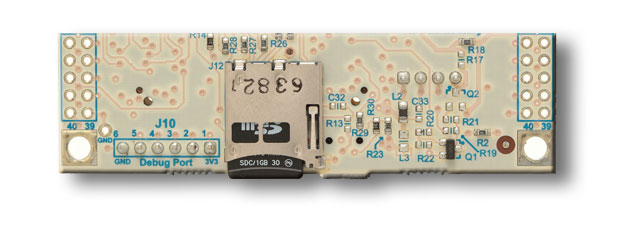 http://foxg20old.acmesystems.it/lib/exe/fetch.php?media=tutorial:microsd_socket.jpgConnectez la carte au réseau à l’aide d’un câble LAN.Connectez l’alimentation à la carte.Connectez l’alimentation au secteur.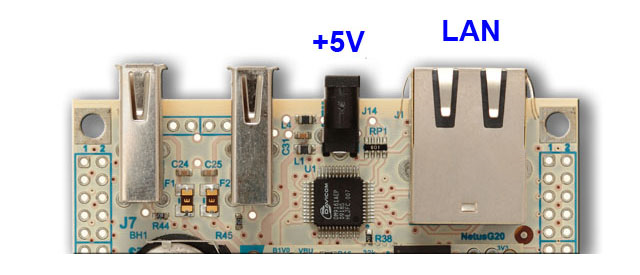 http://foxg20old.acmesystems.it/lib/exe/fetch.php?media=foxg20:power_and_lan.jpgLorsque la carte est alimentée, le voyant vert noté 3V3 s’éclaire.Si vous êtes connecté au port débug, vous voyez la séquence de démarrage à l’écran.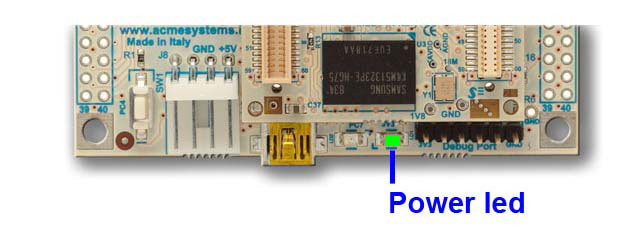 http://foxg20old.acmesystems.it/lib/exe/fetch.php?media=tutorial:power_led.jpgAprès environ 5 secondes, le voyant rouge noté PC7 se met à clignoter. S’il reste allumé sans clignoter, c’est que la carte microSD n’est pas présente, n’est pas bootable ou le système qu’elle contient est défectueux.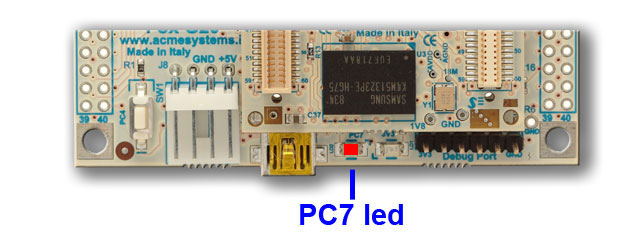 http://foxg20old.acmesystems.it/lib/exe/fetch.php?media=tutorial:pc7_led.jpgRemarque : Le mot de passe de root par défaut est netusg20.Ouvrez un terminal, octroyez vous les droits super-utilisateur et ouvrez une connexion ssh.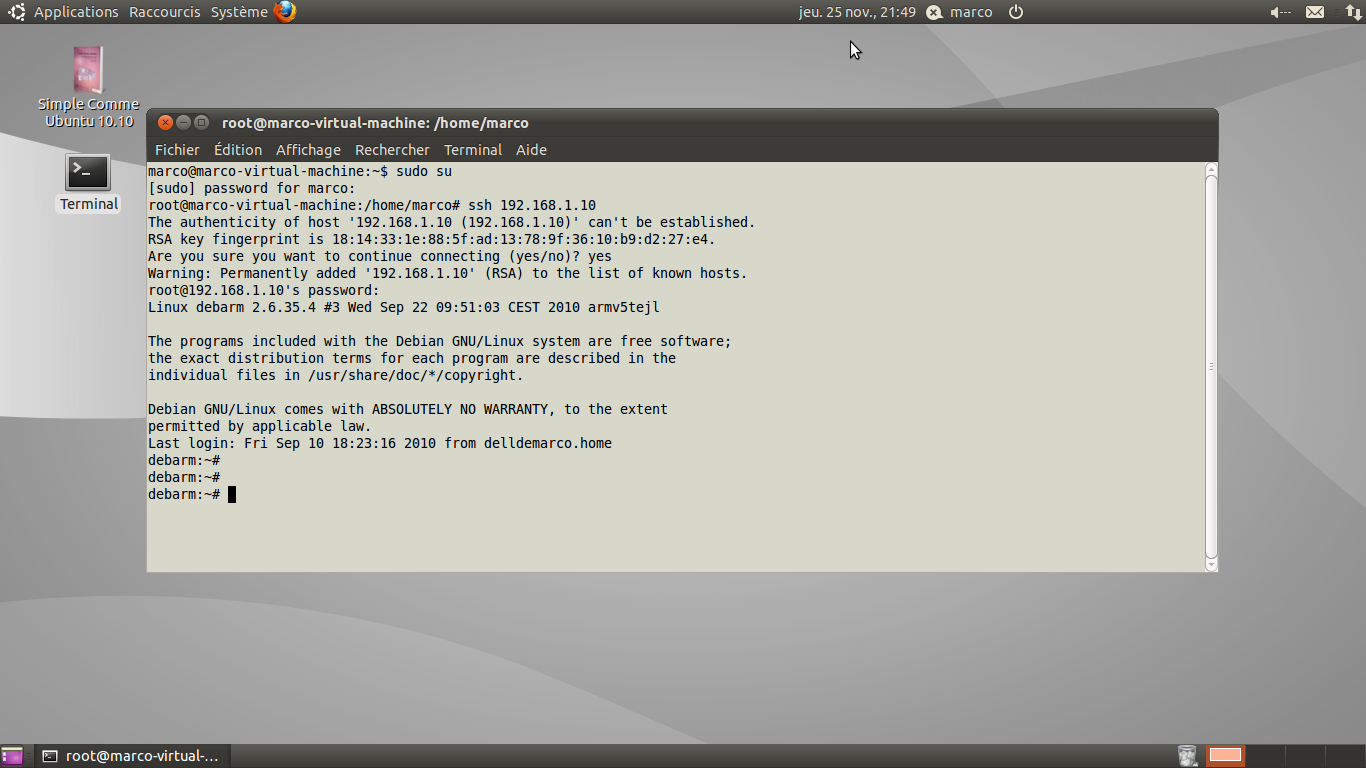 Vous devez disposer du logiciel Putty (http://the.earth.li/~sgtatham/putty/latest/x86/putty.exe) .Exécutez Putty et établissez une connexion ssh avec la carte.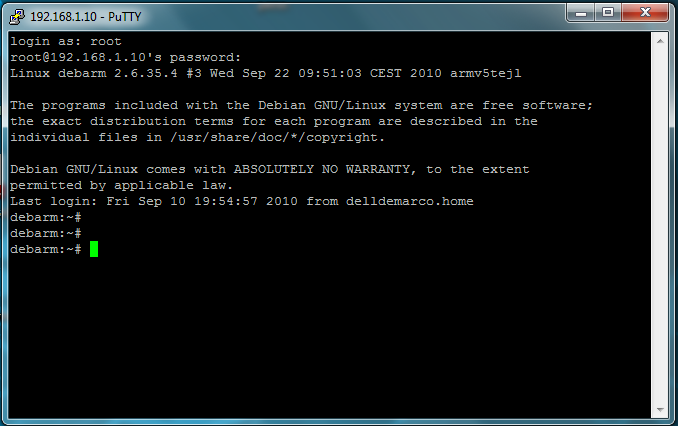 Le port debug (DPI : Debug Port Interface) permet d’établir une connexion avec la carte au moyen d’une connexion USB qui émule une liaison série RS232. Il est construit autour d’un FTDI FT232 qui ne nécessite pas d’installation de pilotes sous linux. En revanche, sous Windows, il faudra télécharger et installer les pilotes de chez FTDI.Sous Windows, on pourra utiliser Hyperterminal.Sous linux, on pourra utiliser Minicom.Les caractéristiques de la liaison sont : 115200bds, 8 bits, 1 Stop, NP,  pas de contrôle de fluxVoir les tutoriels vidéo.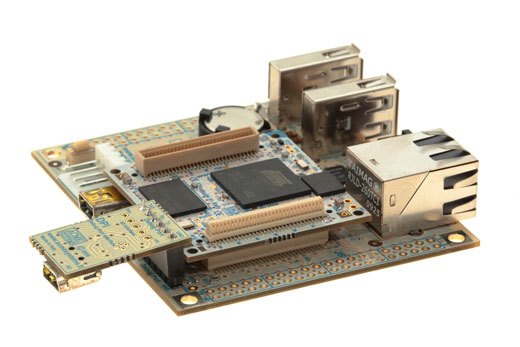 http://www.acmesystems.it/www/DPI/dpionfox.jpgPour trouver l’adresse IP fournie par le DHCP, vous pouvez utiliser le logiciel ipscan sous Windows. Ce logiciel scanne toutes les adresses IP entre les limites que l’utilisateur a précisées et fournit le nom des périphériques identifiés. 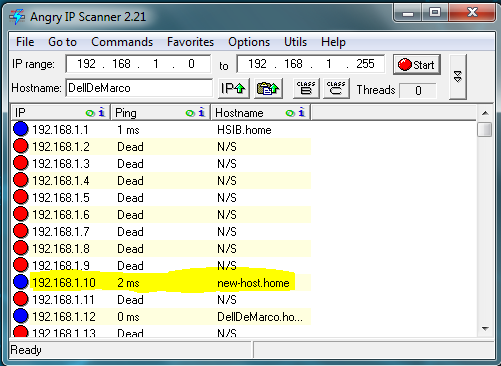 Utilisez un navigateur web (IE, Mozilla Firefox, Conqueror, …) et saisissez  dans la barre d’adresse l’adresse IP de la FOX Board G20. Vérifiez la prise en charge de l’extension php en cliquant sur le lien « see phpinfo ».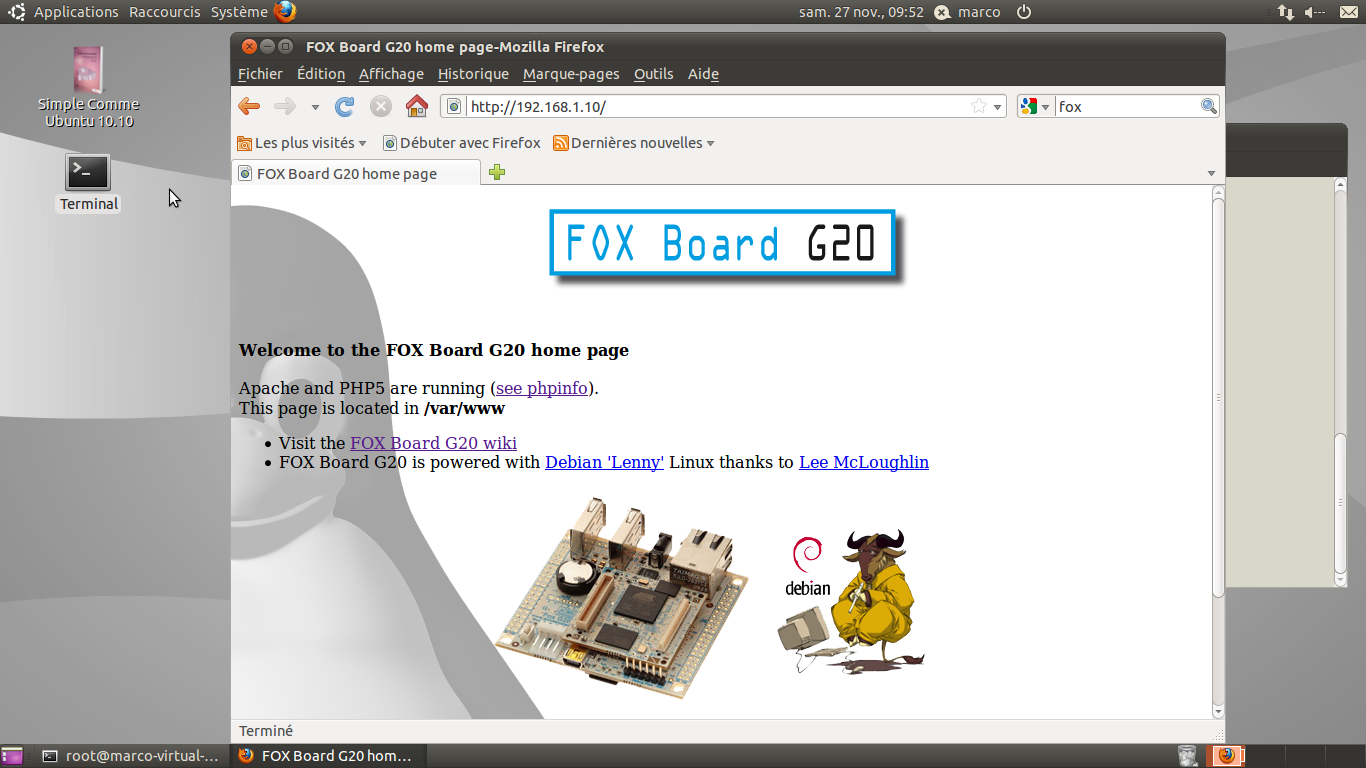 Pour transférer des fichiers, la carte FOX Board G20 dispose nativement du protocole SCP (Secure Copy Protocol). Sous Windows, vous pouvez utiliser WinSCP.Sous linux (ubuntu) : commande scp dans un terminal :scp  <file> <username>@<IP address>:<Destination>Le navigateur de fichier (Nautilus)Voir les tutoriels vidéo.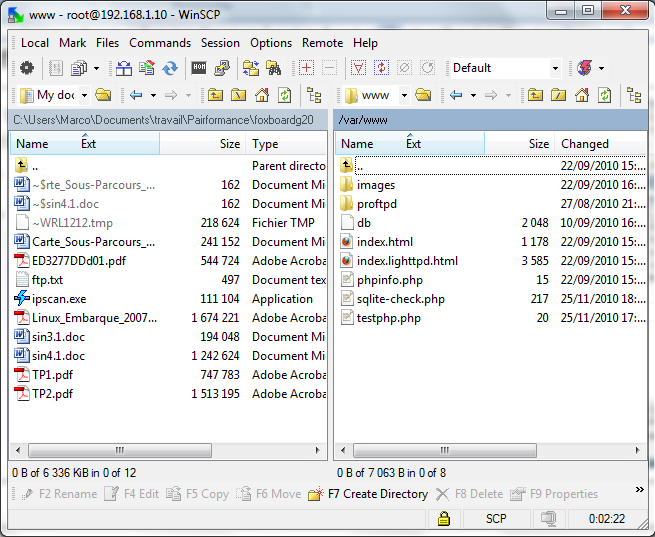 debarm:~# dateFri Feb 18 16:47:32 MST 2011debarm:~# date –s mm/dd/yydebarm:~# date –s HH:MM:SSdebarm:~# hwclock --systohc --utcdebarm:~# hwclock --systohc --localtimeATTENTION :le système de fichier à construire étant de format ext4, spécifique à linux, cette opération ne peut être faite que sous linux.Les opérations de ce chapitre ont été réalisées sur une machine virtuelle créée avec VMware et avec OS linux Ubuntu.marco@marco-virtual-machine:~$ sudo su[sudo] password for marco: root@marco-virtual-machine:/home/marco# fdisk -lATTENTION :Assurez-vous d’avoir bien identifier votre microSD comme indiqué dans la partie précédente. Ici, ma microSD s’appelle sdb. Le partitionnement et le formatage détruira irrémédiablement les données présentes sur le support indiqué. Faites attention que sdb ne soit pas un de vos disque dur par exemple.root@marco-virtual-machine:/home/marco# umount /dev/sdb1root@marco-virtual-machine:/home/marco# parted /dev/sdb –s rm 1root@marco-virtual-machine:/ # parted /dev/sdb(parted) mkpart                                                           Type de partition ?  primary/primaire/extended/étendue? primaire          Type de système de fichiers ?  [ext2]? fat16                              Début ? 0                                                                 Fin ? 32M                                                                 Avertissement: L'alignement de la partition ainsi définie n'est pas optimal au niveau performance.Ignorer/Ignore/Annuler/Cancel? ignore                                     (parted) mkpart                                                           Type de partition ?  primary/primaire/extended/étendue? primaire          Type de système de fichiers ?  [ext2]? ext4                               Début ? 32M                                                               Fin ? -1 (parted) print                                                            Modèle: ChipsBnk SD/MMCReader (scsi)Disque /dev/sdb : 1967MBTaille des secteurs (logique/physique) : 512o/512oTable de partitions : msdosNuméro  Début   Fin     Taille  Type     Système de fichiers  Fanions 1      512B    32,0MB  32,0MB  primary  fat16                lba 2      32,5MB  1967MB  1935MB  primary  ext4(parted) quit        root@marco-virtual-machine:/ # mkdosfs /dev/sdb1 –n kernelroot@marco-virtual-machine:/ # mke2fs –t ext4 /dev/sdb1 –L rootfsroot@marco-virtual-machine:/ # cp /home/marco/Téléchargements/uImage /media/kernel/root@marco-virtual-machine:/# tar xvjpSf /home/marco/Téléchargements/rootfs.tar.bz2 -C /media/kernel/root@marco-virtual-machine:/ # syncroot@marco-virtual-machine:/ # umount /media/kernelroot@marco-virtual-machine:/ # umount /media/rootfs<HTML><HEAD>   <meta http-equiv="Content-Type" content="text/html"; charset="utf-8" /><TITLE>Page Test</TITLE></HEAD><BODY BGCOLOR="#FF9966"><H1><CENTER><B>Bonjour &agrave; tous!</B></CENTER></H1><H2><CENTER><B>Bienvenue</B></CENTER></H2><P>Vous &ecirc;tes ici sur une <B>page de test....</B></P><P>Pour vous rendre &agrave; la page d'accueil, <A HREF="index.html"><B><I>cliquez ici!</I></B></A></P></BODY></HTML><HTML><HEAD>	<meta http-equiv="Content-Type" content="text/html"; charset="utf-8" />   	<TITLE>Page Test</TITLE></HEAD><BODY><?php
if(!isset($_POST["valider"])){	echo'<p>Quel est ton prénom :</p>';
	echo'<form method="post">';
	echo'<p><input type="text" name="prenom" />		<input type="submit" name="valider" value="Valider" /></p>' ;
	echo'</form>' ;
}
else
{
	echo'<p>Bonjour !</p>' ;
	echo"<p>Tu t’appelles ".$_POST["prenom"].'</p>' ;
	echo'<p>Si tu veux changer de prénom, <a href="testphp.php">clique ici		</a> pour revenir à formulaire.php</p>' ;
}
?></BODY></HTML>debarm:~# apt-get updatedebarm:~# apt-get install sqlite3debarm:~# apt-get install php5-sqlite…debarm:~# /etc/init.d/lighttpd restartdebarm:/var/www# sqlite3 basetestSQLite version 3.5.9Enter ".help" for instructionssqlite> create table test ("nom" VARCHAR(20), "prenom" VARCHAR(20), "etablissement" TEXT, "ville" VARCHAR(20));sqlite> insert into test values("silanus","marc","Lycee A. BENOIT","L'ISLE SUR LA SORGUE");sqlite> insert into test values("toto","robert","Lycee A. BENOIT","L'ISLE SUR LA SORGUE");sqlite> select * from test;silanus|marc|Lycee A. BENOIT|L'ISLE SUR LA SORGUEtoto|robert|Lycee A. BENOIT|L'ISLE SUR LA SORGUEsqlite> .quitdebarm:/var/www#<?php// Connexion à la base de données$dbh = new PDO("sqlite:/var/www/basetest");// Requète de selection $sql = "SELECT * FROM test";// Affichage des résultatsforeach ($dbh->query($sql) as $row) {	echo $row[nom]." ".$row[prenom]." - ".$row[etablissement].		" - ".$row[ville]."<br>";}$dbh = null;?>// hellword.c#include <stdio.h>int main(void) {
	printf("Hello World !\n ");
	return 0;
}Syntaxe :debarm:/root# gcc <fichier source> -o <fichier de sortie>Ici :debarm:/root# gcc helloword.c -o helloworddebarm:/root# ./helloworddebarm:~# apt-get install  libsqlite3-dev#include<stdio.h>#include<sqlite3.h> // apt-get install libsqlite3-dev#include<stdlib.h>int main(int argc, char** args){  //Créez une variable de type int pour stocker le code de retour pour chaque appel  int retval;   char *query;  // Préparer l'accès aux tables  sqlite3_stmt *stmt;   // Créer un handle pour la connexion à base de données  sqlite3 *handle;   // Essai de connexion à la base de données  retval = sqlite3_open("basetest",&handle);//Si la connexion ne marche pas, handle retourne NULL  if(retval)  {    printf("Impossible de se connecter à la base de données\n");    return -1;  }  printf("Connexion réussie\n");  query = "INSERT INTO test VALUES('tyty','robert','Lycee Albert Camus','Paris')";  retval = sqlite3_exec(handle,query,0,0,0);  query = "INSERT INTO test VALUES('gogo','marcel','Lycee Thiers','Marseille')";  retval = sqlite3_exec(handle,query,0,0,0);  // Lire le contenu de la table  query = "SELECT * from test";  retval = sqlite3_prepare_v2(handle,queries,-1,&stmt,0);  if(retval)  {    printf("Impossible de lire la table\n");    return -1;  }  // Lire le nombre de lignes récupérées  int cols = sqlite3_column_count(stmt);  // Ecriture de l'entête des colonnes  int col;  for(col=0 ; col<cols;col++) printf("%s \t\t | ",sqlite3_column_name(stmt,col));   printf("\n");  //Ecriture des données  while(1)  {      // récupérer le status de la ligne (contient de données ou fin de table)      retval = sqlite3_step(stmt);      if(retval == SQLITE_ROW)      {		// La ligne contient des données		int col;		for(col=0 ; col<cols;col++)		{		   // sqlite3_column_text retourne un const void* => cast en const char*		   const char *val = (const char*)sqlite3_column_text(stmt,col);		   printf("%s \t\t | ",val);		}		printf("\n");      }      else if(retval == SQLITE_DONE)      {          // Plus de données          printf("Fin de la table\n");          break;      }      else      {          // Erreur          printf("Erreur lors de l'accès aux données\n");          return -1;       }    }    // Fermeture du handle pour libérer la mémoire    sqlite3_close(handle);    return 0;}debarm:~# gcc testsqlite3.c –o  testsqlite3 -l  sqlite3debarm:~# ./testsqlite3# Programme helloword.pyprint "Hello Word !"debarm:/root# pyton helloword.pydebarm:~# sqlite3   basecronSQLite version 3.5.9Enter ".help" for   instructionssqlite> create table tablecron ("num" INTEGER PRIMARY KEY AUTOINCREMENT, "date" DATE);sqlite> .quitdebarm:~##!/user/bin/python2.5import timeimport sqlite3# Inserer des donnees dans la table connection = sqlite3.connect("/root/basecron")cursor = connection.cursor()cursor.execute("INSERT INTO tablecron ('date') VALUES(datetime('now','localtime')) ")connection.commit()debarm:~# crontab -e# m h  dom mon dow   command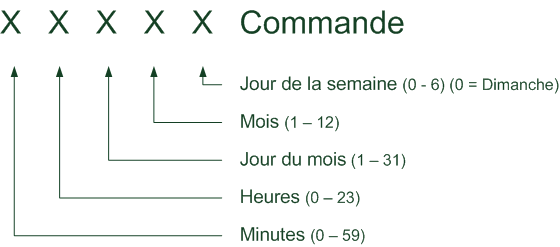 http://www.siteduzero.com/tutoriel-3-73916-executer-un-programme-a-une-heure-differee.htmlExemples :Exemples :http://www.siteduzero.com/tutoriel-3-73916-executer-un-programme-a-une-heure-differee.htmlCrontabSignificationhttp://www.siteduzero.com/tutoriel-3-73916-executer-un-programme-a-une-heure-differee.html47 * * * * commande Toutes les heures à 47 minutes exactement. 
Donc à 00h47, 01h47, etc.http://www.siteduzero.com/tutoriel-3-73916-executer-un-programme-a-une-heure-differee.html0 0 * * 1 commande Tous les lundis soir à minuit.http://www.siteduzero.com/tutoriel-3-73916-executer-un-programme-a-une-heure-differee.html0 4 1 * * commande Tous les premiers du mois à 4h du matin.http://www.siteduzero.com/tutoriel-3-73916-executer-un-programme-a-une-heure-differee.html0 4 * 12 * commande Tous les jours du mois de décembre à 4h du matin.http://www.siteduzero.com/tutoriel-3-73916-executer-un-programme-a-une-heure-differee.html0 * 4 12 * commande Toutes les heures les 4 décembre.http://www.siteduzero.com/tutoriel-3-73916-executer-un-programme-a-une-heure-differee.html* * * * * commande Toutes les minutes !# Ecrire Salut toutes les minutes dans /root/testcron.log ***** echo "Salut" >> testcron.log#include<stdio.h>#include<sqlite3.h> //apt-get install libsqlite3-dev#include<stdlib.h>int main(int argc, char** args){    // Créez une variable de type int pour stocker le code de retour pour chaque appel    int retval;    char *query;    // Préparer l'accès aux tables    sqlite3_stmt *stmt;    // Créer un handle pour la connexion à base de données    sqlite3 *handle;    // Essai de connexion à la base de données    retval = sqlite3_open("/root/basecron",&handle);    // Si la connexion ne marche pas, le handle retourne NULL    if(retval)    {      printf("Impossible de se connecter à la base de données\n");      return -1;    }    printf("Connexion réussie\n");    query = "INSERT INTO tablecron ('date') VALUES(datetime('now','localtime'))";    retval = sqlite3_exec(handle,query,0,0,0);    // Fermeture du handle pour libérer la mémoire    sqlite3_close(handle);    return 0;}debarm:~# gcc testcron.c –o testcron –l sqlite3debarm:~# ./testcrondebarm:~# Connexion réussiedebarm:~# sqlite3 basecronSQLite version 3.5.9Enter ".help" for instructionssqlite> select * from tablecron;1|2010-11-27 22:59:22sqlite> .quitdebarm:~# debarm:~# crontab –e# Ecrire dans une table toutes les minutes# Un commentaire commence par #* * * * * /root/testcrondebarm:~# sqlite3 basecronSQLite version 3.5.9Enter ".help" for instructionssqlite> select * from tablecron;1|2010-11-27 22:59:222|2010-11-27 23:00:363|2010-11-27 23:01:384|2010-11-27 23:20:37sqlite> .quitdebarm:~#http://foxg20old.acmesystems.it/doku.php?id=tutorial:serial_portPremier terminal :debarm:~# echo "test d’ecriture sur le ttyS5" > /dev/ttyS5Deuxième terminal :debarm:~# cat /dev/ttyS4test d’ecriture sur le ttyS5CTRL+Cdebarm:~#int fd;if ((fd = open("/dev/ttyS1",O_RDWR))<0) {	fprintf (stderr,"Erreur d’ouverture %s\n", strerror(errno));	exit(-1);}struct termios {	tcflag_t c_iflag;      /* modes d'entrée */	tcflag_t c_oflag;      /* modes de sortie */	tcflag_t c_cflag;      /* modes de contrôle */	tcflag_t c_lflag;      /* modes locaux */	cc_t c_cc[NCCS];       /* caractères de controle */};#include <stdio.h>     #include <string.h>    #include <unistd.h>    #include <fcntl.h>     #include <errno.h>     #include <sys/types.h>#include <sys/stat.h>#include <stdlib.h>#include <stdarg.h>#include <termios.h>int main(void) {	int	fd;	struct termios	termios_p;	/* Ouverture de la liaison serie */	if ( (fd=open("/dev/ttyS4",O_WRONLY))<0) 	{		fprintf (stderr,"Erreur d’ouverture %s\n", strerror(errno));		exit(-1);	}	/* Lecture des parametres courants */	tcgetattr(fd,&termios_p);	/* On ignore les BREAK et les erreur de parité*/	termios_p.c_iflag = IGNBRK | IGNPAR;	/* Pas de mode de sortie particulier */	termios_p.c_oflag = 0;	/* Liaison a 9600 bps avec 8 bits de donnees */	termios_p.c_cflag = B9600 | CS8;	/* Mode non-canonique sans echo */	termios_p.c_lflag &= ~(ECHO);	termios_p.c_lflag &= ~(ICANON);	/* Caracteres immediatement disponibles */	termios_p.c_cc[VMIN] = 1;	termios_p.c_cc[VTIME] = 0;	/* Sauvegarde des nouveaux parametres */	tcsetattr(fd,TCSANOW,&termios_p);	int i=0;	while(i<10)	{		char a_transmettre[100];		sprintf(a_transmettre,"%d - test de transmission",i);		write(fd,a_transmettre,strlen(a_transmettre));		i++;		sleep(1);		printf(a_transmettre);		printf("\nnombre de caractères transmis : %d\n\n",strlen(a_transmettre));	} 	write(fd,"fin.",4);                                               	/* Fermeture */	close(fd);	/* Bye... */	exit(0);}#include <stdio.h>     #include <string.h>    #include <unistd.h>    #include <fcntl.h>     #include <errno.h>     #include <sys/types.h>#include <sys/stat.h>#include <stdlib.h>#include <stdarg.h>#include <termios.h>int main(void) {	int	fd;	struct termios	termios_p;	/* Ouverture de la liaison serie */	if ( (fd=open("/dev/ttyS5",O_RDONLY))<0) 	{ 		fprintf (stderr,"Erreur d’ouverture %s\n", strerror(errno));		exit(-1);	}	/* Lecture des parametres courants */	tcgetattr(fd,&termios_p);	/* On ignore les BREAK */	termios_p.c_iflag = IGNBRK | IGNPAR;	/* Pas de mode de sortie particulier */	termios_p.c_oflag = 0;	/* Liaison a 9600 bps avec 8 bits de donnees et une parite paire */	termios_p.c_cflag = CREAD | B9600 | CS8; //CREAD	/* Mode non-canonique sans echo */	termios_p.c_lflag &= ~(ECHO);	termios_p.c_lflag &= ~(ICANON);	/* Caracteres immediatement disponibles */	termios_p.c_cc[VMIN] = 1;	termios_p.c_cc[VTIME] = 0;	/* purge donnees non lues ou non envoyees */	tcflush(fd, TCIFLUSH); 	/* Sauvegarde des nouveaux parametres */	tcsetattr(fd,TCSANOW,&termios_p);	int fin=0;	while(!fin)	{		//lecture de 100 caractères max			char	c[100]="";		read(fd,&c,100);		if(c[strlen(c)-1]=='.') fin=1;		printf("%s",c);		printf("\nnombre de caractères reçus : %d\n\n",strlen(c));		/* La transmission se termine par un . */	}	/* Fermeture */	close(fd);	/* Bye... */	exit(0);}#!/usr/bin/python2.5#serialPortPrint.pyimport serial
ser2 = serial.Serial(port='/dev/ttyS5', baudrate=9600, timeout=1, parity=serial.PARITY_NONE, stopbits=serial.STOPBITS_ONE, bytesize=serial.EIGHTBITS)  
s = ser2.read(1) 		# lire un caracterechaine = ""
while (s != "q"):	s = ser2.readline()    	# lire une ligne (fini par un retour chariot)
	if (s != ""):		print sser2.close()#!/usr/bin/python2.5#serialPortInput.pyimport serialser1 = serial.Serial(port='/dev/ttyS4', baudrate=9600, timeout=1, parity=serial.PARITY_NONE, stopbits=serial.STOPBITS_ONE, bytesize=serial.EIGHTBITS)  x = "rien"while (x != "q"):	#print x	x = raw_input("caractere a transmettre(q pour arreter) : ")	ser1.write(x)ser1.close()<HTML><HEAD>	<meta http-equiv="Content-Type" content="text/html; charset=utf-8" />   	<TITLE>Page Test</TITLE></HEAD><?phpif(!isset($_POST["valider"])){  echo'<h1>Chaine à transmettre sur ttyS4 :</h1>';  echo'<form method="post">';  echo'<br><input type="text" name="chaine" />       <input type="submit" name="valider" value="Valider" />';  echo'</form>';}else{  echo'<h1>Transmission de données sur un port série</h1>';  echo'<br>Transmission sur ttyS4 de '.$_POST["chaine"];  $port = fopen("/dev/ttyS4","w");  fwrite ($port,$_POST["chaine"]);  fclose($port);  echo'<br><a href="serie.php">clique ici</a> pour transmettre une nouvelle chaine';}?></BODY>debarm:~# lighty-enable-mod cgi$HTTP["url"] =~ "^/cgi-bin/" {cgi.assign = (  ".py"  => "/usr/bin/python",	".php" => "/usr/bin/php-cgi", 	""  => "" )debarm:~# /etc/init.d/lighttpd restartdebarm:~# mkdir /var/www/cgi-bin#include<stdio.h>main(){    printf("Content-type: text/html\n\n");    printf("<html>\n");    printf("<head><title>Mon premier script CGI</title>\n");    printf("<meta http-equiv='content-type' content='text/html; charset=utf-8'></head>\n");    printf("<body bgcolor=\"#FFFF00\">\n");    printf("<br><br><br><br>\n");    printf("<center>\n");    printf("<h1>Salut à tous<br>voici mon premier script CGI</h1>\n");    printf("</center>\n");    printf("</body>\n");    printf("</html>\n");}debarm:/var/www/cgi-bin# gcc test.c –o test.cgi#!/usr/bin/python2.5print 'Content-type: text/html'print '''<html>	<head><title>Mon premier script CGI</title>		<meta http-equiv='content-type' content='text/html; charset=utf-8'>	</head>	<body bgcolor="#FFFF00">		<br><br><br><br>		<center>		<h1>Bonjour<br>voici mon premier script CGI ecrit en Python</h1>		</center>	</body></html>'''debarm:/var/www/cgi-bin# chmod +x test.py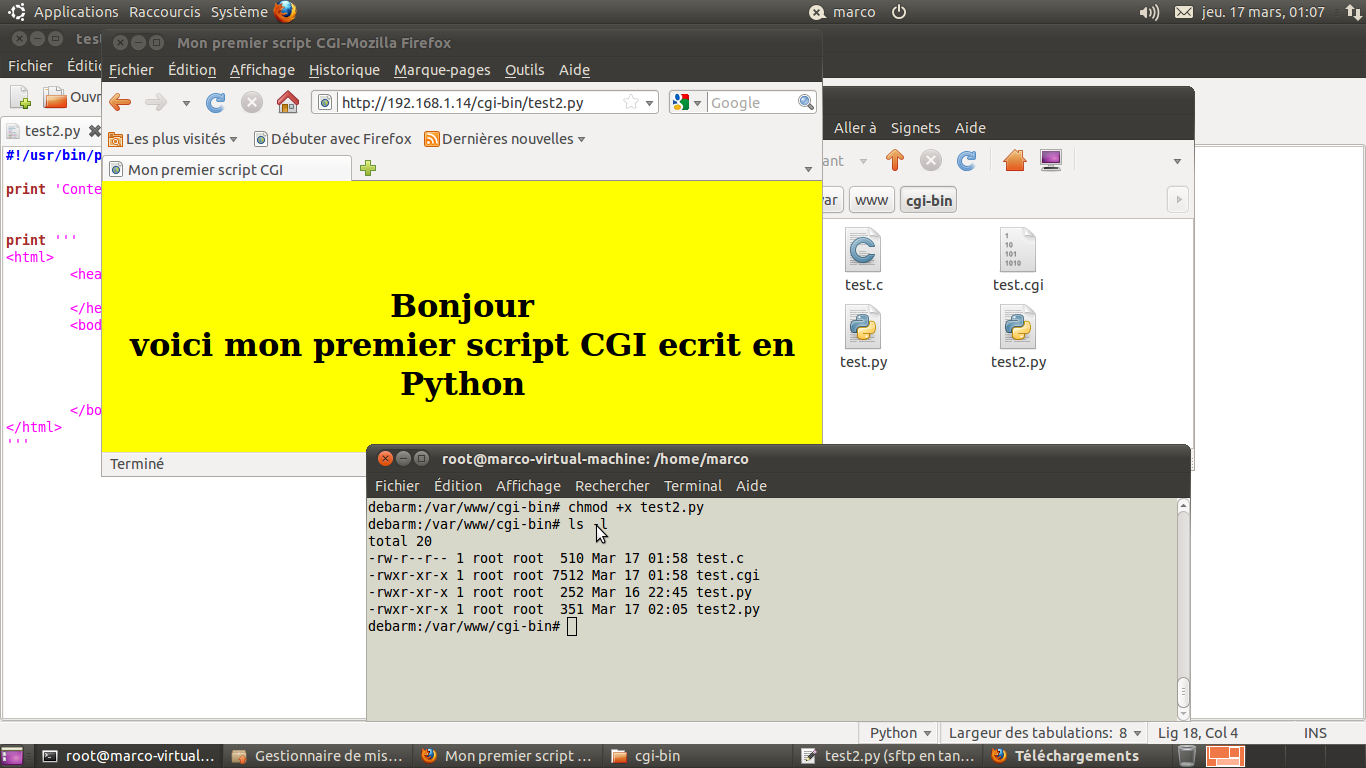 Pin # ID I/O line Alt DescriptionPin # ID Line Alt DescriptionJ7.1 GND Signal groundJ6.1 3.3V 3.3 volt DC power lineJ7.2 GND Signal groundJ6.2 3,3V 3.3 volt DC power lineJ7.3 82PB18 General purpose I/OJ6.3 92PB28 RTS1 Request to send ttyS2J7.4 83PB19 General purpose I/OJ6.4 71PB7 RXD1 Receive data ttyS2J7.5 80PB16 General purpose I/O. J6.5 70PB6 TXD1 Transmit line ttyS2J7.6 81PB17 General purpose I/OJ6.6 93PB29 CTS1 Clear to send ttyS2J7.7 66PB2 General purpose I/OJ6.7 90PB26 RTS0 Request to send ttyS1J7.8 67PB3 General purpose I/OJ6.8 69PB5 RXD0 Receive data ttyS1J7.9 64PB0 General purpose I/OJ6.9 68PB4 TXD0 Transmit data ttyS1J7.10 65PB1 General purpose I/OJ6.10 91PB27 CTS0 Clear to send ttyS1J7.11 110PC14 General purpose I/O 1.8VJ6.11 N.C. (See the schematic)J7.12 111PC15 General purpose I/O 1.8VJ6.12 5V 5 volt DC power liveJ7.13 108PC12 General purpose I/O 1.8VJ6.13 75PB11 RXD3 Receive data ttyS4J7.14 109PC13 General purpose I/O 1.8VJ6.14 74PB10 TXD3 Transmit data ttyS4J7.15 105PC9 General purpose I/O 1.8VJ6.15 77PB13 RXD5 Receive data ttyS6J7.16 106PC10 CTS3 Clear to send ttyS4 1.8VJ6.16 76PB12 TXD5 Transmit data ttyS6J7.17 103PC7 Red led line 1.8VJ6.17 85PB21 General purpose I/OJ7.18 104PC8 RTS3 Request to send ttyS4 1.8VJ6.18 84PB20 General purpose I/OJ7.19 101PC5 General purpose I/O 1.8VJ6.19 95PB31 General purpose I/OJ7.20 102PC6 Reserved line. Used to read if the client USB port is wired to a PCJ6.20 94PB30 General purpose I/OJ7.21 73PB9 RXD2 Receive data ttyS3J6.21 63PA31 TXD4 Transmit data ttyS5J7.22 72PB8 TXD2 Transmit data ttyS3J6.22 62PA30 RXD4 Receive data ttyS5J7.23 BATT RTC Battery inputJ6.23 N.C. (See the schematic)J7.24 PGD Power good NetusPS1J6.24 38PA6 General purpose I/OJ7.25 POK 3.3V NetusPS1 aux output stableJ6.25 39PA7 General purpose I/OJ7.26 SHDNPS# PS1 shutdown. Active lowJ6.26 41PA9 General purpose I/OJ7.27 NRST Reset outputJ6.27 99PC3 AD3 Analog input 3J7.28 SHDN# Turn off the CPU when lowJ6.28 98PC2 AD2 Analog input 2J7.29 5V 5 volt power lineJ6.29 97PC1 AD1 Analog input 1J7.30 WAKEUP Wake up inputJ6.30 96PC0 AD0 Analog input 0J7.31 87PB23 DCD0 Data carrier detect ttyS1J6.31 56PA24 SCL I2C ClockJ7.32 86PB22 DSR0 Data set ready ttyS1J6.32 55PA23 SDA I2C DataJ7.33 89PB25 RI0 Ring indicator ttyS1J6.33 AVDD Clean 3.3V out for A/D circuitryJ7.34 88PB24 DTR0 Data terminal ready ttyS1J6.34 VREF A/D voltage reference inputJ7.35 60PA28 General purpose I/OJ6.35 AGND Analog groundJ7.36 59PA27 General purpose I/OJ6.36 42PA10 General purpose I/OJ7.37 58PA26 General purpose I/OJ6.37 54PA22 General purpose I/OJ7.38 57PA25 General purpose I/OJ6.38 43PA11 General purpose I/OJ7.39 3.3V 3.3 volt power lineJ6.39 GND Signal groundJ7.40 3.3V 3.3 volt power line J6.40 GND Signal grounddebarm:~# echo 84 > /sys/class/gpio/exportdebarm:/# echo 82 > /sys/class/gpio/exportdebarm:/# echo out > /sys/class/gpio/gpio82/directiondebarm:/# echo 1 > /sys/class/gpio/gpio82/value debarm:/# echo 0 > /sys/class/gpio/gpio82/value#include <string.h>#include <stdio.h>#include <stdlib.h>#include <unistd.h>struct S_GPIO_LINE {	char id_number[4];	int direction;	int value;};typedef struct S_GPIO_LINE S_GPIO_LINE;int load_gpio_line( S_GPIO_LINE *ps_line, char id_number[4], int i_direction ) {	FILE *p_gpio_line;	/* Exporting GPIO line */	if ((p_gpio_line = fopen("/sys/class/gpio/export", "ab")) == NULL)	{		printf("Cannot open export file.\n");		exit(1);	}	rewind(p_gpio_line);	strcpy(ps_line->id_number, id_number);	fwrite(&ps_line->id_number, sizeof(char), 2, p_gpio_line);	fclose(p_gpio_line);	set_gpio_direction(ps_line, i_direction);	return 0;}int set_gpio_direction( S_GPIO_LINE *ps_line, int i_direction ) {	FILE *p_gpio_direction;	char gpio_direction[35];	char c_direction[4];	sprintf(gpio_direction, "/sys/class/gpio/gpio%s/direction", ps_line->id_number);	/* Setting line direction */	if ((p_gpio_direction = fopen(gpio_direction, "rb+")) == NULL)	{		printf("Cannot open direction file.\n");		exit(1);	}	rewind(p_gpio_direction);	if( i_direction ) {		strcpy(c_direction,"in");		ps_line->direction = 1;	}	else{		strcpy(c_direction,"out");		ps_line->direction = 0;	}	fwrite(&c_direction, sizeof(char), 3, p_gpio_direction);	fclose(p_gpio_direction);	return 0;}int set_gpio_line(S_GPIO_LINE *ps_line, int value ) {	FILE *p_gpio_value;	char gpio_value[35];	char c_value[2];	if( ps_line->direction == 0 ) {		sprintf(gpio_value, "/sys/class/gpio/gpio%s/value", ps_line->id_number);		/* Setting value */		if ((p_gpio_value = fopen(gpio_value, "rb+")) == NULL)		{			printf("Cannot open value file.\n");			exit(1);		}		rewind(p_gpio_value);		sprintf(c_value, "%d", value);		ps_line->value = value;		fwrite(&c_value, sizeof(char), 1, p_gpio_value);		fclose(p_gpio_value);	}	else{		printf("Wrong access.\n");		exit(1);	}	return 0;}int main() {  // Ce programme fait clignoter une led sur J7.3 d’Id 82	FILE *fp;	S_GPIO_LINE s_led82;	load_gpio_line(&s_led7, "82", 0);	while(1)	{		set_gpio_line(&s_led82, 1);		usleep(100000);		set_gpio_line(&s_led82, 0);		usleep(100000);	}	return 0;}#!/bin/sh

echo "Activer les ports GPIO"
echo -n "J7.3 : "
if test -e /sys/class/gpio/gpio82
	then echo "Déja actif"
	else echo 82 > /sys/class/gpio/export
	chmod 777 /sys/class/gpio/gpio82/direction
	chmod 777 /sys/class/gpio/gpio82/value
	echo "OK"
fidebarm:~# chmod +x DefGpio.shdebarm:~# mv DefGpio.sh /etc/init.ddebarm:~# cd /etc/rc2.ddebarm:~# ln –s /etc/init.d/DefGpio.sh S99DefGpio.shOu (variante)debarm:~# chmod +x DefGpio.shdebarm:~# mv DefGpio.sh /etc/init.ddebarm:~# cd /etc/init.ddebarm:/etc/init.d# update-rc.d DefGpio.sh default 99Cette dernière commande créée elle-même le lien symbolique dans rc2.d avec le préfix S99.<HTML><HEAD>	<meta http-equiv="Content-Type" content="text/html; charset=utf-8" />   	<TITLE>LED sur J7.3</TITLE></HEAD><BODY><?phpif (isset($_GET["ok"])){		// Configuration de la direction				$fp = fopen("/sys/class/gpio/gpio82/direction","r+b");		if (!$fp) die("Erreur ouverture direction");		else		{			fwrite($fp,"out"); //J7.3en sortie			fclose($fp);		}		if($_GET["J7-3"]=="ON")		{						$fp = fopen("/sys/class/gpio/gpio82/value","ab");			if ($fp)			{				fwrite($fp,"1"); //Allumer la LED				fclose($fp);				echo "<br><br><center><h1>Led allumée</h1></center>";			}		}		else		{			$fp = fopen("/sys/class/gpio/gpio82/value","ab");			if ($fp)			{				fwrite($fp,"0");  //Eteindre la LED				fclose($fp);				echo "<br><br><center><h1>Led éteinte</h1></center>";			}		}}echo '<form method="GET">';echo '<center><h1>Contrôler la LED sur J7.3 </h1>';echo '<input type="radio" name="J7-3" value="ON" ';if(isset($_GET["J7-3"])){	if($_GET["J7-3"]=="ON") echo "checked";}echo '> ON';echo '<input type="radio" name="J7-3" value="OFF" ';if(isset($_GET["J7-3"])){	if($_GET["J7-3"]=="OFF") echo "checked";}echo '> OFF&nbsp;&nbsp;<input type="submit" value="Valider" name="ok">';echo '</center></form>';?></body></html>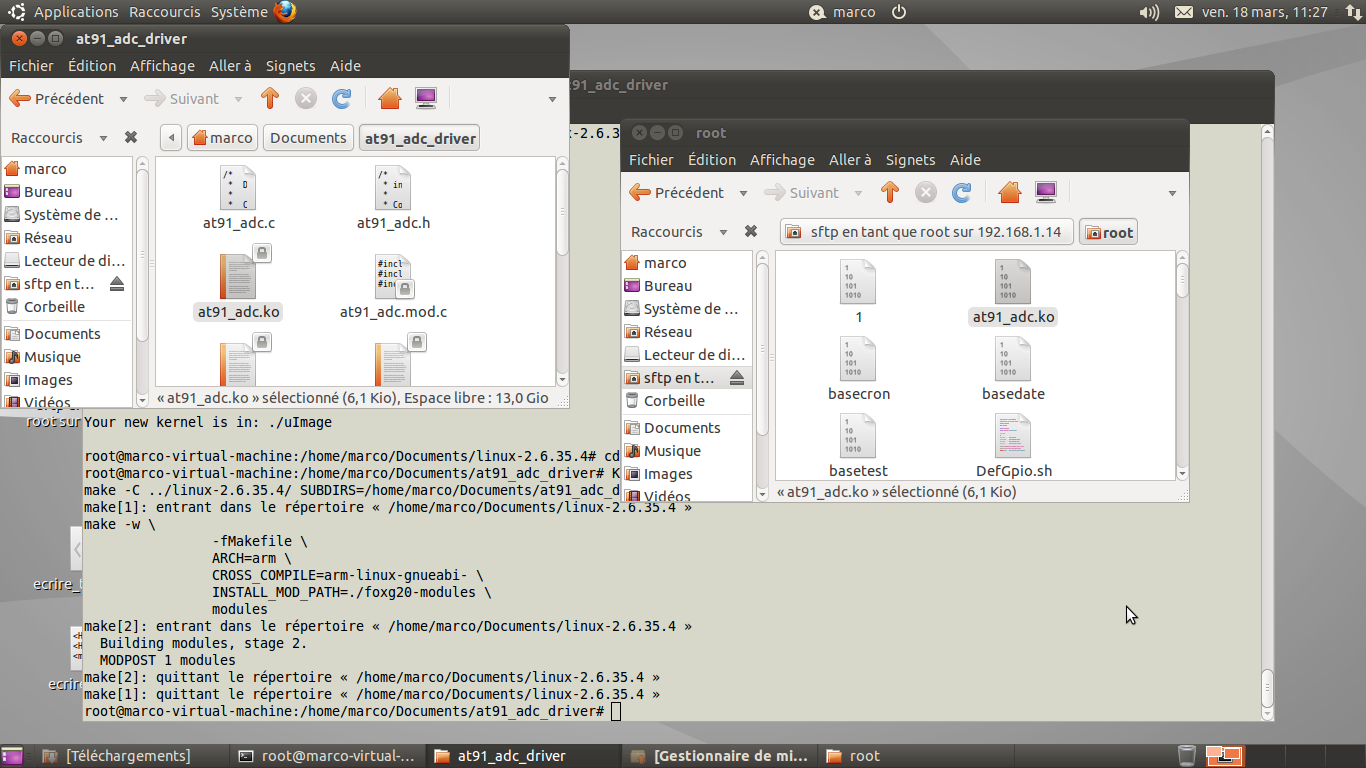 ConnecteurAdresse kernelPortNomFonctionJ6.2799PC3chan3Analog input 3J6.2898PC2chan2Analog input 2J6.2997PC1chan1Analog input 1J6.3096PC0chan0Analog input 0debarm:/sys/bus/platform/devices/at91_adc# cat chan02debarm:/sys/bus/platform/devices/at91_adc# cat chan025debarm:/sys/bus/platform/devices/at91_adc# cat chan0506debarm:/sys/bus/platform/devices/at91_adc# cat chan01021<HTML><HEAD>	<meta http-equiv="Content-Type" content="text/html; charset=utf-8" />   	<TITLE>Page Test</TITLE></HEAD><BODY><center><?php$erreur=0;$filename="/sys/bus/platform/devices/at91_adc/chan0";$fp = fopen($filename,"r");if (!$fp){	echo "Erreur ouverture chan0";	$erreur=1;}else{	echo "<br><h1>Tension sur J6.30 : </h1>";	$an0=fread($fp,filesize($filename));	fclose($fp);	$tension=$an0*3.3/1024;	printf("<br><h2>%.4f V</h2>",$tension);	echo "<br>N = $an0</center> ";}?></BODY>DS18B20 Datasheet – Dallas Semiconductor ©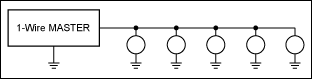 Linear topologie :Les esclaves sont distants de moins de 3m du bus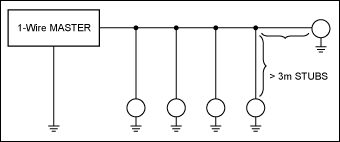 Stubbed topologie :Les esclaves sont distants de plus de 3m du bus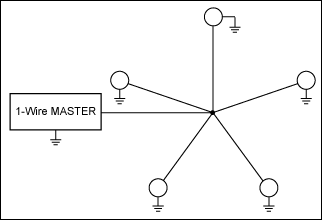 Star topologie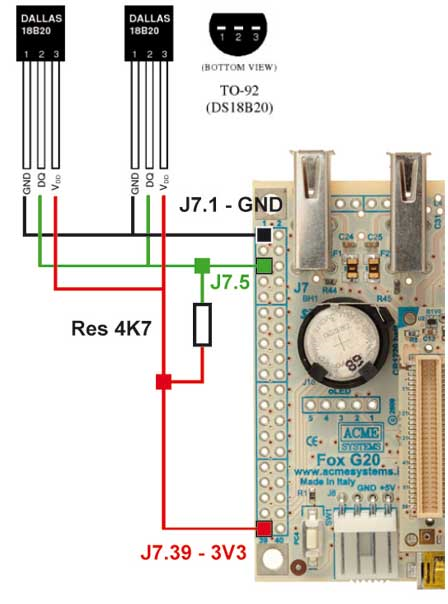 http://foxg20old.acmesystems.it/lib/exe/fetch.php?media=tutorial:multi_ds18b20_wiring.jpg <HTML><HEAD>	<meta http-equiv="Content-Type" content="text/html"; charset="utf-8"/>    	<TITLE>Formation STI2D SIN4</TITLE></HEAD><BODY><h1><center>Température</center></h1><br><br><?php$filename = '/sys/bus/w1/devices/28-000002afc6af/w1_slave';$handle = fopen($filename, 'r');
echo "<h2><center>Transmission du capteur 28-000002afc6af : </center></h2><br>";$i=0;while (! feof ($handle))  // Tant qu’on n’est pas à la fin du fichier{	$line[$i] = fgets($handle);  // Lire la ligne courante	echo $line[$i]."<br>";  // Afficher la ligne puis retour à la ligne	$i++;}$temp = substr($line[1],-6)/1000;echo "<h1><center>Temp : ".$temp."°C</center></h1><br>";fclose($handle);?></BODY></HTML>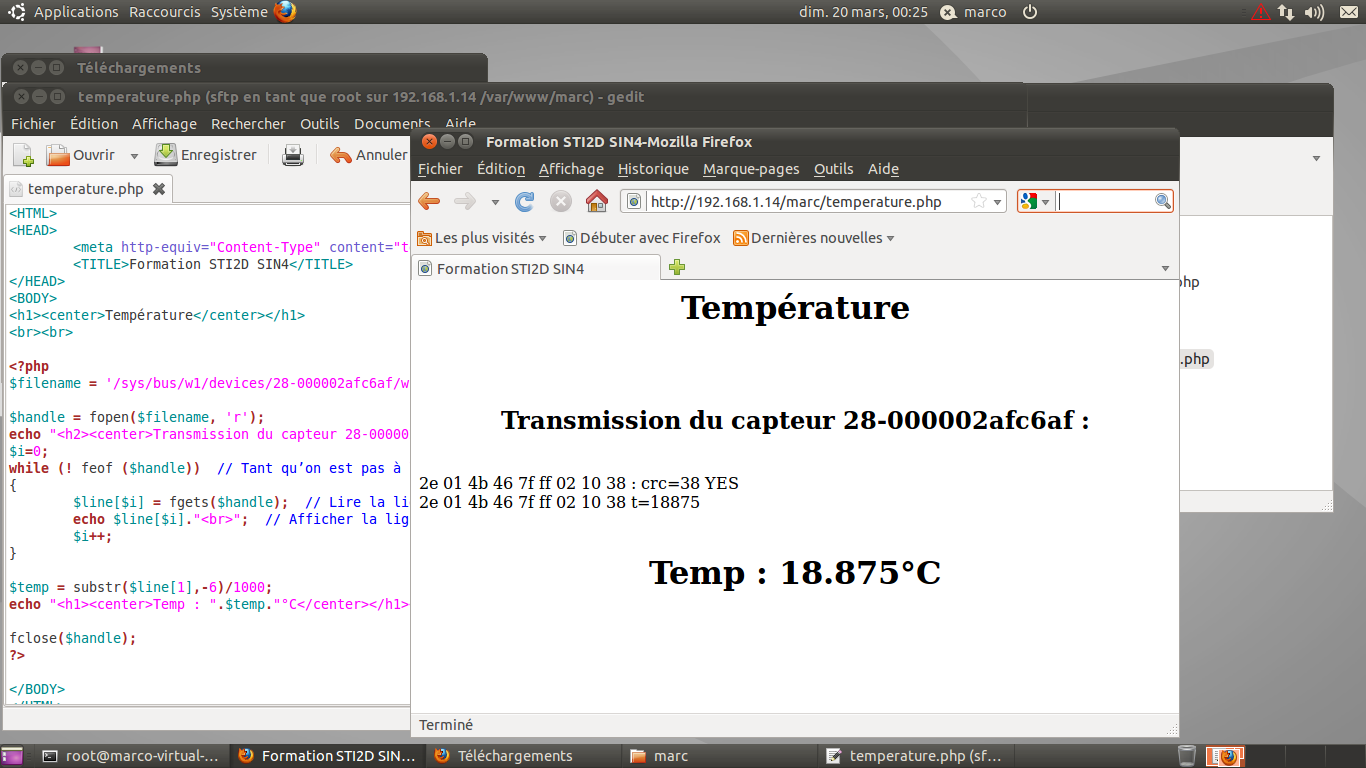 #include <string.h>#include <stdio.h>#include <stdlib.h>#include <unistd.h>#include<sqlite3.h> // apt-get install libsqlite3-dev#include <time.h>char *str_sub (const char *s, unsigned int start, unsigned int end);FILE *fp;char ligne[35];char *capt1;char *capt2;int main(){	printf("Transmission du capteur 28-000002afc6af :\n");	fp = fopen("/sys/bus/w1/devices/28-000002afc6af/w1_slave","r");	if (fp==NULL)	{		printf("Erreur ouverture direction");		exit(0);	}	else	{				while (fgets(ligne, sizeof(ligne), fp) != NULL) 		{ 			printf(ligne);		} 		capt1=str_sub(ligne,sizeof(ligne)-6,sizeof(ligne));		printf("Temp=%.3f°C",atof(capt1)/1000);		printf("\n");	}	printf("Transmission du capteur 28-000002afdad9 :\n");	fp = fopen("/sys/bus/w1/devices/28-000002afdad9/w1_slave","r");	if (fp==NULL)	{		printf("Erreur ouverture direction");		exit(0);	}	else	{				while (fgets(ligne, sizeof(ligne), fp) != NULL) 		{ 			printf(ligne);		} 		capt2=str_sub(ligne,sizeof(ligne)-6,sizeof(ligne));		printf("Temp=%.3f°C",atof(capt2)/1000);		printf("\n");	}	int retval; 	char query[1000];	sqlite3_stmt *stmt; 	sqlite3 *handle; 	retval = sqlite3_open("/var/www/cgi-bin/LSBB",&handle);	if(retval)	{	  printf("Impossible de se connecter à la base de données\n");	  return -1;	}	printf("Connexion réussie\n");	//Construction de la requete d’insertion	strcpy(query,"INSERT INTO temperature (date, capt1, capt2)"); 	strcat(query," VALUES(datetime(\"now\",\"localtime\"),");	strcat(query,capt1);	strcat(query,"/1000.0,");	strcat(query,capt2);	strcat(query,"/1000.0);\n");	printf(query);	retval = sqlite3_exec(handle,query,0,0,0);	sqlite3_close(handle);}// Fonction str_sub pour récupérérer une sous-chaine entre les caractères// start et end// ex : s = "tartempion" start = 6 et end = sizeof(s)// retourne "pion"char *str_sub (const char *s, unsigned int start, unsigned int end){   char *new_s = NULL;   if (s != NULL && start < end)   {      new_s = malloc (sizeof (*new_s) * (end - start + 2));      if (new_s != NULL)      {         int i;         for (i = start; i <= end; i++)         {            new_s[i-start] = s[i];         }         new_s[i-start] = '\0';      }      else      {         fprintf (stderr, "Memoire insuffisante\n");         exit (EXIT_FAILURE);      }   }   return new_s;}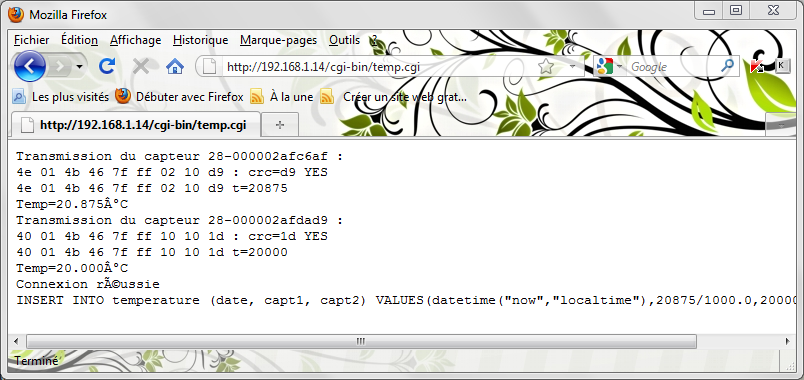 debarm:/var/www/cgi-bin# crontab -e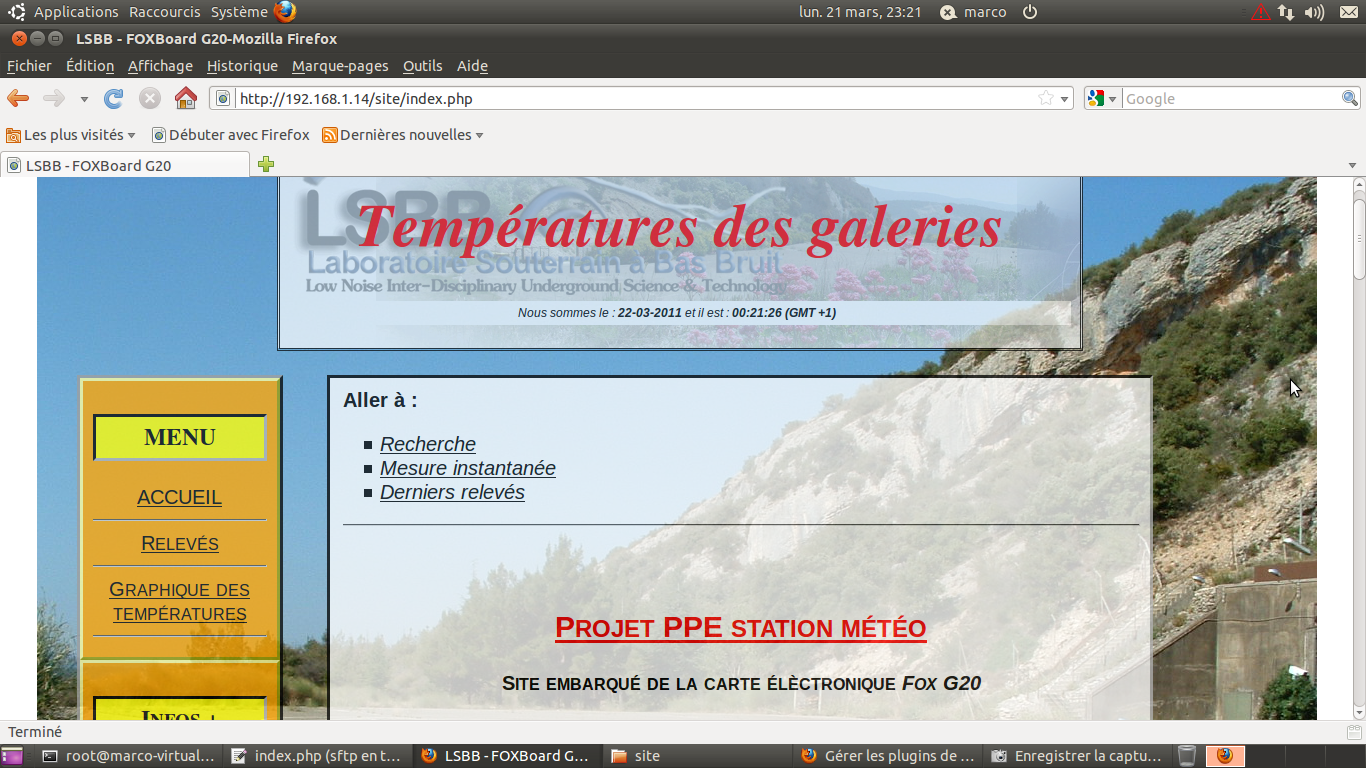 try { 	$handle2 = fopen("/tmp/data2.xml", "w"); 		/*** connect to SQLite database*/ 	$dbh = new PDO("sqlite:/var/www/cgi-bin/LSBB"); 	/*** The SQL SELECT statement */	$sql = "SELECT * FROM temperature WHERE date LIKE '$_GET[date]%'";	fprintf($handle2,"<graph xAxisName='Temps (hh:mm)' yAxisName='Temp2 (deg C)' showNames='1' decimalPrecision='1' formatNumberScale='0'>\n"); 	foreach ($dbh->query($sql) as $row) 	{		fprintf($handle2,"<set name='" . substr($row['date'],-8,5) . "' value='" . $row['capt2'] . "' />\n");	}	fprintf($handle2,"</graph>\n");	$dbh = null;	fclose($handle2);	}catch(PDOException $e){	echo $e->getMessage();}echo "</td><td>";// FusionChart component// Eléments modifiables width, height, quality, dataURL (chemin d’accès au fichier temporaire).?><object classid="clsid:D27CDB6E-AE6D-11cf-96B8-444553540000" codebase=http://download.macromedia.com/pub/shockwave/cabs/flash/swflash.cab#version=6,0,0,0" width="640" height="360" id="Column3D" >	<param name="movie" value="FusionCharts/Line.swf" />	<param name="FlashVars" value="&dataURL=tmp/data.xml&chartWidth=800&chartHeight=360">	<param name="quality" value="high" />	<embed src="FusionCharts/Line.swf" flashVars="&dataURL=tmp/data.xml&chartWidth=800&chartHeight=360" quality="high" width="800" height="360" name="Column3D" type="application/x-shockwave-flash" pluginspage="http://www.macromedia.com/go/getflashplayer" /></object>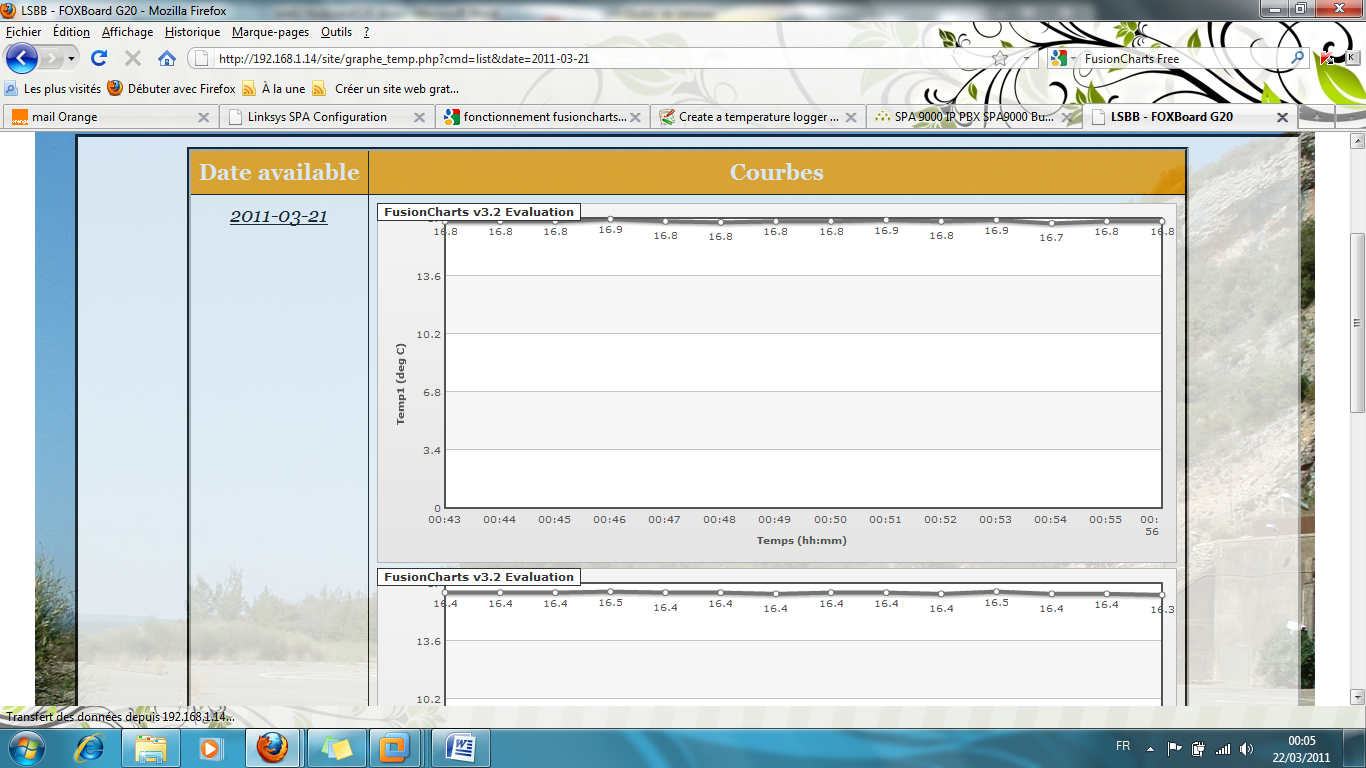 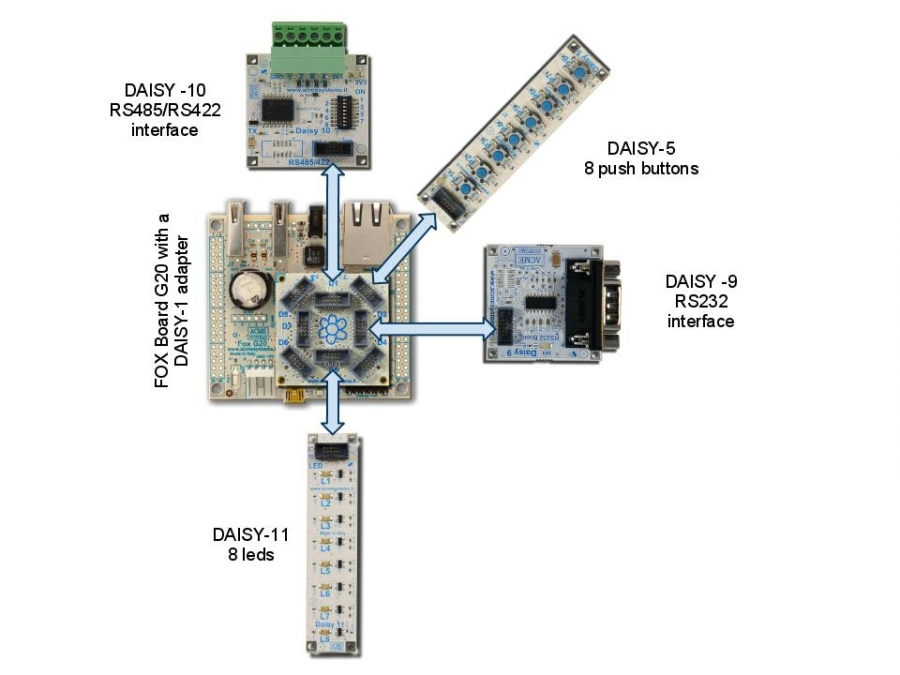 